Zpráva o činnosti Regionálního muzea Mělníkza rok 2014Sbírkotvorná činnost a dokumentaceRok 2014 byl pro muzeum AkviziceV roce 2014 bylo do chronologické sbírkové evidence zapsáno celkem 49 př. čísel. (z toho do podsbírky historické 18 př. čísel, do podsbírky knihy 5 př. čísel, do podsbírky přírodovědné 2 př. čísla, do podsbírky vinařství 13 př. čísel a do podsbírky regionální tisk 11 př. čísel. Celkem čítá Sbírka Regionálního muzea Mělník k 31. 12. 2014 40 706 čísel.Do podsbírky historické bylo zapsáno 18 přírůstkových čísel – sada pomůcek na textilní techniku síťování, dvě památky na bombardování obce Vysoká Libeň z 8. 5. 1945, 
10 dobových pohlednic regionálního charakteru, 2 kočárky, obraz regionálního autora, 
1 dětská hračka a 1 předmět do fondu zemědělství a chov.Do podsbírky Regionální tisk bylo zapsáno 11 přírůstkových čísel. Povětšinou jde 
o ukázky regionálního tisku z 60. – 80. let 20. století.Do podsbírky Vinařství byly nově zapsány dokumentační snímky Ing. I. Grobarčíka zachycující vinařské pamětihodnosti Prahy a soudobé lahve českých vinařství, celkem 
13 přírůstkových čísel. Podsbírka přírodovědná se rozrostla o dva nové přírůstky - preparát ovce domácí a prasete divokého.V systematické evidenci (2. stupeň evidence) bylo zpracováno 7 inv. čísel v podsbírce knihy.V souladu se zákonem č. 122/2000 Sb. probíhala inventarizace sbírkového fondu. Celkově bylo během roku inventarizováno 4322 ev. čísel, z toho v podsbírce knihy 181 inv. č, v podsbírce historické 1540 inv. čísel, v podsbírce regionální tisk 16 inv. čísel, 
v podsbírce archeologické 2442 inv. čísel, v podsbírce antropologické 25  inv. čísel, v podsbírce vinařství 68 inv. čísel a v podsbírce přírodovědné 50 inv. čísel.Prováděna byla aktualizace údajů o sbírkách zapsaných do CES dle termínů daných metodickým pokynem k zákonu č. 122/2000 Sb. a prováděcí vyhlášce č. 275/2000 Sb.Vizualizace Sbírky RMM v CESBěhem prvního pololetí byly v souladu s Metodickým pokynem Ministerstva kultury k evidenci a inventarizaci sbírkových předmětů a k doplnění obrazových údajů 
pro charakteristiku sbírky v CES a ke změně zákona č. 122/2000 Sb. zákonem č. 303/2013 Sb. zpracovány podklady pro vizualizaci Sbírky Regionálního muzea Mělník v CES. Provedeno bylo doplnění obrazových údajů pro všechny podsbírky této sbírky a odesláno 
ke schválení na ministerstvo kultury. Během druhého pololetí byly galerie všech podsbírek schváleny k publikaci na stránkách CES.Fotodokumentace sbírkového fondu v digitální podobě V podsbírce knihy bylo nalepeno 988 ks kopií digitálních fotografií na karty 2. stupně evidence sbírek (svázané v trezoru a tvrdé volné v kartotéce) – regionální knihovna.Nově bylo během roku digitalizováno 19 sbírkových předmětů.V podsbírce archeologické byla provedena fotodokumentace u 10 inv. čísel, u ostatních zatím nepostupovala, bude pokračovat až v roce 2015, po zapsání všech získaných a převedených nálezů do archeologické podsbírky. Bude prováděna po jednotlivých, ještě touto formou nezdokumentovaných, nálezech nestřepového původu.U podsbírky antropologické byla fotografická dokumentace provedena pouze u 25 inv. čísel v souvislosti s vizualizací CES, ostatní fond fotograficky zpracován nebude.V podsbírce historické probíhala fotodokumentace souběžně s inventarizací sbírek – byly pořízeny digitální fotografie u 760 inv. čísel, a to u těch, které fotografie neměly buď v digitální podobě, nebo vůbec žádné.V souvislosti s rešerší pro Sládečkovo vlastivědné muzeum v Kladně bylo s pomocí skeneru, popř. digitálního fotoaparátu digitalizováno v podsbírce historické 6 sbírkových předmětů odrážejících místní úctu ke sv. Ludmile, ve spojitosti s řešením několika badatelských dotazů bylo digitalizováno dalších 15 sbírkových předmětů.Během přípravy podkladů pro vizualizaci Sbírky Regionálního muzea Mělník v CES bylo podobným způsobem digitalizováno 17 předmětů z podsbírky Regionální tisk, 
9 předmětů z podsbírky Vinařství.Probíhala digitalizace sbírkové dokumentace v programu Bach.Digitalizace systematické evidence pokročila v podsbírce Vinařství o 20, v podsbírce Regionální tisk o 13, v podsbírce historické o 5 a v podsbírce knihy o 7 záznamů.Několik dalších digitálních záznamů systematické evidence bylo při práci se sbírkou během přípravy výstav apod. aktualizováno. Digitalizace chronologické evidence pokročila v podsbírce Vinařství o 28 záznamů, v podsbírce historické o 10 záznamů a v podsbírce knihy o 5 záznamů.Během roku pokračovala v podsbírce historické aktualizace lokačních seznamů 
a kontrola lokací v př. knihách, dále aktualizace předmětového katalogu a náprava omylů v evidenci zjištěných v průběhu inventarizace. Zaktualizovány byly lokační seznamy 
a předmětové katalogy těchto fondů: loutky, sport, odznaky, mince, předměty denní potřeby, sakrálie, školství, porcelán, keramika, řemesla, obchod, správa, vinařství, spolky, zemědělství, vybavení interiéru tj. cca 3500 inv. čísel. Probíhalo rovněž doplňování fotografií do předmětového katalogu podsbírky historické, celkem bylo vloženo 700 fotografií.V rámci řešení badatelského dotazu numismatika Pavla Gregora zpracoval historik muzea soubor drobných mincí z přelomu 15. a 16. století, který je součástí pomocného fondu muzea. Podle aktuálních zjištění (díky konzultaci s P. Gregorem) jde o torzo nálezu učiněného 
na Mělníce v roce 1928. Při přípravě výstavy „Jak rostla EMĚ…“ historik muzea pokročil ve zpracovávání pozůstalosti paní K. Dvořákové předané muzeu v roce 2011. S cílem rozlišit, které předměty uchovávané v pomocném fondu jsou způsobilé k zapsání do sbírky, využil historik muzea 
ve věci blíže neurčených mincí a účelových ražeb konzultace PhDr. Pavla Trnky.K dalšímu zpracování byla převzata část pozůstalosti po rodičích paní Daniely Marešové z Prahy (původem z Mělnicka); soubor obsahuje historické fotografie a dobové časopisy 
pro ženy.Dokončen byl interní elaborát „Lokační seznam AM“.Před dokončením je lokační seznam depozitáře podsbírek archeologické i antropologické.Muzeum ve spolupráci s metodiky Středočeské vědecké knihovny v Kladně završilo svoji účast v projektu Rozvoj eGovernmentu ve Středočeském kraji. Výsledkem je digitalizace sbírkových předmětů inv. č. O 94 a O 95, které dokumentují počátky žurnalistiky 
na Mělnicku. Výsledná data bude veřejnosti zpřístupňovat Středočeská vědecká knihovna prostřednictvím aplikace Kramerius. Uložena budou rovněž v muzeu a v Krajském digitálním úložišti.Zápůjčky ze Sbírky RMMDlouhodobě do stálých expozic jsou zapůjčeny předměty z podsbírky historické Městskému muzeu ve Mšeně, Městskému muzeu v Kralupech nad Vltavou, Muzeu Bedřicha Smetany v Obříství, Muzeu v Kadlíně, z podsbírky archeologické pak Městskému muzeu v Kralupech nad Vltavou a Městskému muzeu ve Mšeně (Hradsko). Krátkodobě byly zapůjčeny předměty z podsbírky historické Městskému muzeu v Kralupech nad Vltavou na výstavu Kralupy v době I. světové války.Putovní výstava Slované byla zapůjčena do Muzea TGM v Rakovníku.KnihovnaStudijní knihovnaDo studijní knihovny bylo zapsáno 25 přírůstkových čísel.Lístkový katalog studijní knihovny se rozrostl o 41 karet.Zapsáno bylo 127 titulů ze studijní knihovny do programu Clavius.Prezenčně bylo zapůjčeno 31 titulů pracovníkům RM Mělník a 10 titulů badatelům ze studijní knihovny.Regionální knihovnaPrezenčně bylo zapůjčeno 30 titulů pracovníkům RM Mělník a 16 titulů badatelům RM Mělník.Bylo zpracováno 7 karet do lístkového katalogu sbírkové regionální knihovny.Kartotéka osobnostíDo kartotéky osobností (lístkového katalogu) bylo napsáno 71 karet.Do programu BACH – osobnosti bylo zapsáno 273 záznamů.Bylo pořízeno 101 záznamů do tabulky Osobnosti regionu - novinové články – pro potřeby badatelů muzea – PC knihovna.ArcheologieMuzeum dle dohody s Archeologickým ústavem AV ČR Praha, v.v.i. provádělo v  roce 2014 v rámci své expertní činnosti záchranné archeologické výzkumy formou dohledu ve svěřené oblasti (na území bývalého okresu Mělník, na levé straně řeky Labe).1. Sbírkotvorná činnostVytváření nové archeologické sbírky je ovlivněno především prováděním záchranných archeologických výzkumů při stavební činnosti na levé straně řeky Labe bývalého okresu Mělník.Záchranné archeologické výzkumy hrazené investorem provádí za Středočeský kraj od února 2007 na základě usnesení č. 085-2/2007/RK ze dne 24. 1. 2007 Ústav archeologické památkové péče středních Čech. Na okrese Mělník však tyto ZAV podle dohody mezi výše jmenovanou institucí a Archeologickým ústavem AV ČR, Praha, v.v.i. vykonává Archeologický ústav AV ČR, Praha, v.v.i. Muzeum pak pro Archeologický ústav AV ČR, Praha, v.v.i. uskutečňuje expertní činnost v oboru archeologické památkové péče v zóně jím spravované, tj. od Labe směrem na Mšeno.Během roku 2014 byla u výstavby vodovodu na Mělníku v ul. Vodárenská zachycena blíže nedatovatelná kulturní vrstva, příkop a další kulturní vrstvy z vrcholného středověku, u stavby ČOV pro RD sídlištní objekt ve Vysoké u Mělníka z období eneolitu-doby bronzové a při rekonstrukci ul. Jarošova v Mělníku sídlištní objekty z raného a vrcholného středověku 
a novověku. Zbývající provedené akce byly po archeologické stránce negativní.Přehled archeologické činnosti  Regionálního muzea Mělník za rok 2014 na základě článku 29 směrnice 48 – Zásady vztahu Středočeského kraje a jeho příspěvkových organizací.Muzeum uvádí v této části pouze přehled záchranných archeologických výzkumů a činnost kolem stavebních a jiných aktivit spojených se zákonem č. 20/1987 Sb. Ostatní akce muzea související s oborem archeologie jsou popsány v přehledu muzea za rok 2014.1. přehled kopií dohod o provedení záchranného archeologického výzkumu mezi muzeem a investorem v první polovině roku 2014Na základě usnesení č. 085-2/2007RK ze dne 24. 1. 2007 smí záchranné archeologické výzkumy hrazené investorem za příspěvkové organizace Středočeského kraje od začátku února 2007 provádět pouze Ústav archeologické památkové péče středních Čech. 2. Zpráva o činnosti  muzea v oboru archeologieZáchranné archeologické výzkumy:a) Expertní činnost pro Archeologický ústav AV ČR, Praha, v.v.i.Oblast Mělníka byla na základě dohody mezi Archeologickým ústavem AV ČR, Praha, v.v.i. a Ústavem archeologické památkové péče středních Čech a vzhledem k studijním záměrům Archeologického ústavu AV ČR, Praha, v.v.i. přiřazena v roce 2007 Archeologickému ústavu AV ČR, Praha, v.v.i. Regionální muzeum Mělník od března 2007 provádí pro Archeologický ústav AV ČR, Praha, v.v.i. expertní činnost v oblasti archeologické památkové péče. Tato činnost je prováděna pouze na území, které bylo dohodnuto na základě ústní dohody mezi Regionálním muzeem Mělník a Archeologickým ústavem AV ČR, Praha, v.v.i. v roce 2003, 
a to na území od Labe směrem na Mšeno.Během roku 2014 provedlo Regionální muzeum Mělník záchranné archeologické výzkumy formou dohledu u 62 akcí. Tyto akce probíhaly na kat. ú.: Byšice (2x el. kabel), Dřísy (2x el. kabel), Hostín (polní cesta), Chrást u Tišic (4x el. kabel), Chudolazy (el. kabel),  Janova Ves (polní cesta), Kanina (vodovod), Kly (el. kabel)), Konětopy (2x el. kabel), Kozly u Tišic (2x el. kabel), Liběchov (el. kabel, veř. osvětlení), Lhota u Dřís (el. kabel), Lobeč (oprava pivovaru), Mělník (11x el. kabel, 3x plynovod, sklad, komunikace, 2x vodovod, rekonstrukce Lidlu a JYSKu), Mělnická Vrutice (opt. kabel), Malý Újezd (kanalizace), Mšeno (komunikace, 2x vodovod a kanalizace), Nedomice (inž. sítě), Přívory (el. kabel), Řepín (el. kabel), Skuhrov (el. kabel),Vojtěchov – Mšeno (el. kabel),) Tuhaň (el. kabel), Velký Borek, (el. kabel, kanalizace),  Vidim (vrata  u KP), Všetaty (vodovod, komunikace, el. kabel), Vysoká (el. kabel), Vysoká Libeň (veř. osvětlení)  a Želízy (el. kabel).Z roku 2013 přešla do roku 2014 jedna akce. Celkem bylo předáno 24 potvrzení o provedení záchranného archeologického výzkumu formou dohledu.Pozitivní výsledek byl zjištěn na Mělníku u výstavby vodovodu ve Vodárenské ulici – kulturní blíže nedatovatelná vrstva, příkop a kulturní vrstvy z vrcholného středověku a v ulici Jarošova  - sídlištní objekty z raného a vrcholného středověku a novověku.b) Záchranné archeologické výzkumy při individuální výstavběVšechny záchranné archeologické výzkumy při individuální výstavbě byly prováděny 
na základě Dohody o provedení záchranného archeologického výzkumu a probíhaly na kat. území: Byšice, Dřísy, Hostín u Mělníka, Chrást u Tišic, Jelenice u Mělníka, Ješovice, Kly, Kokořín, Malý Újezd, Mělník, Přívory, Skuhrov, Střemy, Tišice, Tuhaň, Vehlovice, Vysoká 
u Mělníka, Záboří u Kel a Živonín.Mimo Vysoké u Mělníka, kde byla zachycena další archeologická situace sídliště z období eneolitu až doby bronzové objevené v roce 2004, byly všechny další akce provedeny s výsledkem negativním.Na základě ukončených záchranných archeologických výzkumů bylo předáno 34 expertních listů ke stavbě potvrzujících provedení záchranného archeologického výzkumu.3. Naplňování dohody o rozsahu a podmínkách provádění záchranného archeologického výzkumu oprávněnou organizací a AV ČRRegionální muzeum Mělník uzavřelo smlouvu s AV ČR dne 15. 4. 2003. Od té doby plní veškeré archeologické povinnosti vyplývající z této smlouvy. Jednotlivé hlavní archeologické činnosti vyplývající ze zákona č. 20/1987 Sb. v platném znění jsou muzeem naplňovány takto: muzeum provádí záchranné archeologické výzkumy formou dohledu, dále předstihové záchranné archeologické výzkumy, dokumentuje a zajišťuje záchranu archeologických nálezů z předstihových záchranných archeologických výzkumů, vede archeologickou podsbírku.Dále se muzeum vyjadřuje ke všem stavebním aktivitám ve své oblasti, a to jak k investičním, tak neinvestičním. Za rok 2014 se vyjádřilo celkem ke 219 žádostem o stavební činnost v regionu a má od SÚ a jiných institucí k dispozici celkem 261 informací o stavebních aktivitách na spravovaném území Mělnicka. Systematický záchranný archeologický výzkum vyplývající z dohody mezi muzeem a Akademií věd ČR zatím Regionální muzeum Mělník 
na území okresu Mělník neuskutečnilo. Další možnost v oblasti výzkumu – systematický povrchový průzkum - muzeum v roce 2014 nevyužilo a nepokračovalo v průzkumu v oblasti Liběchovky.Co se týče povinností muzea směrem k Archeologickému ústavu AV ČR, Praha, v.v.i. ohledně odevzdávání nálezových zpráv (dále jen NZ ) a zpráv o výzkumu, muzeum 
za podzim 2013 a rok 2014 v období od jara do podzimu předalo celkem 60 zpráv o výzkumu z ukončených záchranných archeologických výzkumů formou dohledu.NZ z předstihového záchranného archeologického výzkumu během výstavby mycího centra 
v Nůšařské ulici v Mělníku bude do archivu Archeologického ústavu AV ČR Praha, v.v.i. předána v  roce 2015, až po ukončení dokumentace tohoto výzkumu. NZ z výzkumu prováděného během revitalizace náměstí Míru v roce 2011 se zpracovává a do archivu Archeologického ústavu AV ČR Praha, v.v.i. bude předána na jaře roku 2015, po celkovém zdokumentování. NZ z revitalizace historického jádra města Mšena a rekonstrukce komunikace II/259 - Masarykova ulice a náměstí Míru ve Mšeně,  dále uličky Ve Skaličkách, jsou ve stadiu probíhající dokumentace. Jedná se o průběžné sbírání materiálů v závislosti 
na předávání odborných posudků. Díky rozsahu materiálu budou do archivu Archeologického ústavu AV ČR Praha, v.v.i. odevzdány po celkovém zpracování až v roce 2016.4. Výkaz účetnictví s obsahem analytické evidence nákladů a výnosů
 souvisejících se ZAVRegionální muzeum Mělník uskutečnilo v  roce 2014 celkem 41 záchranných archeologických výzkumů, které nebyly hrazeny investorem. Mimo to dalších 62 záchranných archeologických výzkumů formou dohledu bylo provedeno během expertní činnosti pro Archeologický ústav AV, ČR, Praha, v.v.i.Úhrada za záchranné archeologické výzkumy formou dohledu prováděné Regionálním muzeem Mělník v  roce 2014 a spojené s expertní činnosti v oboru archeologické památkové péči pro Archeologický ústav AV ČR, Praha, v.v.i. činí 63.287,94 Kč.Náklady na práce spojené s  archeologickými nehrazenými akcemi a to převážně s výstavbou RD včetně expertní činnosti pro Archeologický ústav AV ČR, Praha, v.v.i. činily v  roce 2014 celkem 67.814,81 Kč. V nich jsou započteny kancelářské a fotografické potřeby, výjezdy autem, amortizace auta, telefon, spotřeba energie atd.Muzeum na podzim roku 2014 požádalo Středočeský kraj na základě usnesení č. 040-5/2007/RK z 21. 2. 2007 o příspěvek na ZAV formou dohledu při výstavbě RD ve výši 20.573,10 Kč (včetně mzdy pracovníků muzea věnujících se ZAV) a získalo od něj příspěvek ve výši 20.000 Kč. Jednalo se celkem o 35 akcí.Náklady na mzdu archeologa, laboranta a řidiče v počtu 1,1 pracovníka muzea činily v hrubé mzdě 351.304,- Kč a v čisté mzdě 254.539,- Kč. Odvod zdravotního a sociálního pojištění byl za 1,1 pracovníka 119.443,- KčTabulka č. 1 Přehled aktivit Regionálního muzea Mělník v oblasti archeologieOchrana sbírek, konzervace a restaurováníBěhem roku probíhala pravidelná kontrola depozitářů.Probíhala základní očista nově získaných předmětů.Pokračovala vizuální kontrola a doplnění ochranné látky – Invetu, vystříkání prostorů Biolitem v depozitáři podsbírky přírodovědné. Byl proveden úklid depozitáře.V depozitáři podsbírky historické byla prováděna pravidelná ochrana všech textilií aplikací přípravku proti šatním molům do všech skříní a beden.Během roku pokračovalo zvyšování kapacity stávajících depozitářů podsbírky historické sofistikovanějším uložením předmětů.V souvislosti se snahou o snížení prašnosti v depozitáři č. 1 pokračovalo provádění zdvojené ochrany textilií – kromě uložení ve skříních jsou jednotlivé textilie chráněny obalem.Realizována byla kontrola knih v regionální knihovně.Prováděny byly postřiky starých tisků prostředky proti škůdcům a pravidelné kontroly stavu starých tisků v depozitáři AM.Plánovaná stavební úprava poslední místnosti archeologického depozitáře nebyla vzhledem k nedostatku financí zatím provedena. V zadní místnosti úpravy a konečné předělení dispozic uložených nálezů průběžně probíhají a pokračuje ukládání nových nálezů na základě zapisování získaných a převedených nálezů do muzea.Konzervace keramiky a kovových nálezů – u větších nádob a kovových předmětů zatím z důvodu finančního zabezpečení nepokračuje, u drobnějších keramických nedostatků probíhá průběžně s pokračující novou revizí a zápisem dalších nálezů.Expoziční a výstavní činnostStálé expozice muzea navštívilo během roku 2014 celkem 5182 návštěvníků (expozice v hlavní budově 777 osob, kočárky 3190 osob, celý objekt 1215 osob), z toho platících 4298 osob (81 425,- Kč) a 884 neplatících návštěvníků.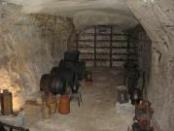 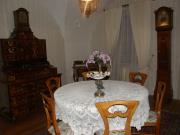 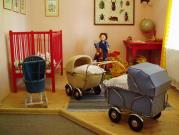 Dlouhodobá výstava Z historie malé železnice aneb „železniční hračky“, která je věnována historickým modelům a soupravám plechových vláčků o rozchodu 0 a 00 (H0) z let 1890–1960 přilákala do muzea celkem 3812 malých i velkých návštěvníků.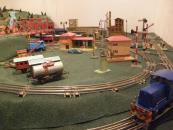 Možnost navštívit unikátní skalní obydlí ve Lhotce využilo během roku 2095 návštěvníků. 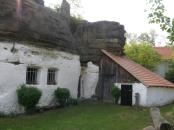 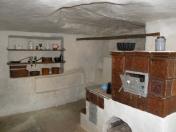 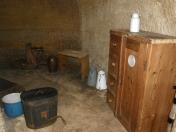 Krátkodobé výstavyDo 5. ledna probíhala vánoční výstava Mělnické Vánoce v časech první republiky. Nabídku ke zhlédnutí výstavy v prvním lednovém týdnu využilo 70 návštěvníků.Od 24. ledna do 2. března patřil velký sál výstavě olejomaleb mělnického rodáka pana Vlastimila Týmy. Malíř, který se věnuje především krajině, na své výstavě představil díla vzniklá v posledních třech letech jeho tvorby. Mezi oblíbené náměty malíře Týmy patří Vysočina, Jižní Čechy, Český Ráj a Podkrkonoší. Příležitost potěšit se jeho tvorbou si nenechalo ujít 447 návštěvníků.V době od 8. května do 29. června se velký sál změnil v krajinu doby kamenné. Výstava Doba kamenná byla koncipována tak, aby poskytla návštěvníkům a především dětem srozumitelnou formou pohled na období první lidské existence se zaměřením na Mělnicko, kde se vyskytují nálezy od středního paleolitu až po období mezolitu a ukázala rozdílnost přírodních podmínek v dobách ledových a meziledových. Mezi nejznámější lokality z tohoto úseku pravěku patří na Mělnicku Mělník-Mlazice, Vehlovice a Hradsko.V rámci výstavy byl realizován zážitkový program Doba kamenná je doba kamenná 
pro žáky mateřských škol a základních škol. (viz kapitola Práce s dětmi a mládeží).Možnost vrátit se hluboko do naší minulosti využilo celkem 1609 návštěvníků (z toho 1238 účastníků projektu). V prázdninových měsících v době od 11. července do 31. srpna nabídlo muzeum svým návštěvníkům výstavu „Když si chlapi hrajou“ – aneb miniaturní svět modelů. Výstava modelů letadel, vrtulníků, aut, lodí, architektury a sci-fi objektů z plastu, dřeva, papíru, kovu či sádry, jejímž iniciátorem byl pan Tomáš Hobzík a na níž se z velké části podílel Model klub Mělník a mnoho individuálních modelářů z Mělníka či blízkého okolí, představila zájemcům přes 700 modelů. Nejstarším modelem byl funkční parní stroj ručně vyrobený 
v roce 1935, zatímco nejmladší model rozhledny vznikl pouze za pomoci počítačové technologie a 3D tiskárny. Výstavu doplňovaly zážitkové aktivity ve formě řízení malého sportovního letadla na leteckém trenažeru či závodění na čtyřech modelech autodráh. Každý návštěvník si mohl vystřihnout a slepit svůj vlastní model letadla nebo sportovního auta.Celková návštěvnost výstavy činila 1765 osob.Malý sál muzea se během prázdnin stal dočasným domovem pro více než sto čtyřicet plyšových medvídků ze sbírky pražské sběratelky Evy Šímové, kterou doplnilo devět plyšových exponátů zapůjčených od veřejně činných osobností našeho města. Na výstavě Mělnické medvídkování, konané od 13. července do 23. srpna nechyběl ani interaktivní koutek s herními prvky s medvědími motivy (maxipexeso, medvídkové domino pro nejmenší, hernička s plyšáky). Muzejní pedagožka připravila v rámci výstavy sérii komentovaných prohlídek s Míšou Plýšou, po nichž následovala tvořivá medvědí dílnička (výroba informační cedulky s medvídkem k zavěšení na dveře). Za plyšovými medvídky se do muzea vypravilo celkem 1709 návštěvníků.Přibližně dva měsíce před začátkem výstavy začalo muzeum sbírat plyšové medvědy, které použilo k propagaci výstavy. Prostřednictvím médií, informačních nástěnek, internetových stránek a facebooku oslovilo muzeum občany města i širokého okolí, kteří do muzea bez nároku na vrácení přinesli přes 40 různě velkých či starých plyšových medvědů. Plyšáci s informací o výstavě byli umístěni na lavičky před muzeum (připoutáni řetízkem v zájmu jejich bezpečnosti), šplhali do muzea, vyhlíželi z oken na náměstí Míru či z oken v ulici 5. května. Příloha č. 8 Na počátku letních prázdnin vyhlásilo RMM soutěž „Po stopách plyšových medvědů,“ která byla jednou z doprovodných aktivit k výstavě. Nadšení stopaři museli objevit deset plyšových medvědů ukrytých v centru města Mělníka a odpovědi doručit do muzea do 23. srpna. Fotografie hledaných medvídků s indicií napomáhající k jejich vypátrání byly k vidění v muzeu, na internetových stránkách muzea a na facebooku muzea. Jeden bonusový medvídek se ukrýval mimo město Mělník, ve skalním obydlí ve Lhotce. Jeho objevení zařadilo stopaře do slosování o dárkovou muzejní tašku. Celkem se zúčastnilo 68 zájemců, avšak 5 odpovědí bylo chybných. Z šedesáti tří správných odpovědí vylosoval Martin Medek, jeden z majitelů nekuřáckého doupěte Němý Medvěd, tři výherkyně poukazů na občerstvení v tomto doupěti a jednu majitelku dárkové muzejní tašky za vypátrání bonusového medvídka. Výherkyně si převzaly ceny při slavnostním setkání v muzejní kavárně ve čtvrtek 28. srpna.Medvídky v malém sále vystřídala na počátku školního roku konkrétně od 4. do 21. září výstava Jungmanka má narozeniny, která připomněla 120. výročí založení známé mělnické školy. V roli autorského a realizačního týmu se představili sami učitelé a žáci školy, kteří zde nastínili pohled do minulosti, současnosti i budoucnosti této vzdělávací instituce. Výstava byla slavnostně zahájena 3. září happeningem městem v barvách školy a vernisáží. Muzejníci pro účastníky průvodu připravili zdravici. Vernisáž si nenechalo ujít 51 hostů. Celkově zavzpomínalo nad kronikami, fotografiemi 243 návštěvníků.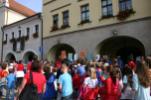 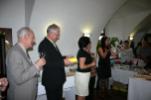 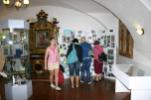 V termínu od 24. září do 28. října malý sál muzea doslova pohltil Markův svět. Jednalo se 
o výstavu modelů jedenáctiletého nadějného modeláře Marka Suchého, která představila přes stovku modelů z kartonu a dřevěných kompozic. Mělnické muzeum tak naznačilo tendence spojené s podporou talentovaných dětí v regionu, kterým nabízí prostor k prezentaci. 
Na výstavě bylo možné sledovat nejrůznější modely od dopravních prostředků, přes důmyslné kuchyňské pomocníky třeba po golfový vozík či kolotoč. Návštěvníci si mohli vyzkoušet trefu na cíl z bambitky vytvořené Markem, či navrhnout tipy na další tvorbu. Během vernisáže přijal chlapec z úst muzejní pedagožky výzvu k tvorbě volné kompozice na zadaná slova. Výsledek výzvy a setkání s mladým autorem při tvorbě se pak staly hlavním lákadlem Dne Středočeského kraje 28. října. Slavnostního zahájení se zúčastnilo 21 hostů, uskutečnilo se několik komentovaných prohlídek pro školy. Celkem si výstavu nenechalo ujít 349 návštěvníků. V období od 9. října do 9. listopadu proběhla již třetí výstava se sociálně preventivním přesahem, která je výsledkem dlouhodobé spolupráce Programu prevence kriminality Města Mělníka, Policie ČR a Městské policie Mělník. Tentokráte se jednalo o interaktivní výstavu Stopa! Vyřeš zločin…. Návštěvníci tak měli příležitost na pozici detektiva – amatéra vyšetřovat fiktivní kriminální případ s několika podezřelými, v jehož závěru odhalili pachatele. Během pátrání se poučně zábavnou formou seznámili s moderními vyšetřovacími metodami. Vyzkoušeli si osvědčené vyšetřovací postupy a přístroje jako například daktyloskopický komparátor pro analýzu otisků prstů či biologickou laboratoř. Seznámili se 
s metodami trasologie či podrobnostmi soudní pitvy. Pro poznatky jim posloužil badatelský pátrací list. Tato unikátní výstava byla zapůjčena z Mendelova muzea v Brně, které ji realizovalo ve spolupráci s Ústavem soudního lékařství v Brně, Policií ČR a Muzeem Policie ČR. Celkově si výstavu nenechalo ujít 739 návštěvníků. 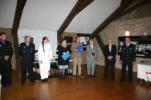 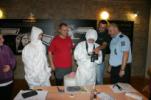 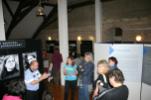 Výstava „Mělník v době národního obrození“ instalovaná v malém sále muzea v době od 4. do 30. listopadu představila návštěvníkům prostřednictvím 80 exponátů a několika doprovodných textů složité ale velmi významné období formování moderního národního vědomí v regionálním kontextu. Výstava se vztahovala k  740. výročí města a její příprava byla podpořena grantem Města Mělníka. Současně byla odpovědí na podnět ze strany místního školského prostředí. Výstavu navštívilo celkem 247 osob z toho 162 účastníků doprovodného programu pro školy (154 žáků + 8 pedagogů)Netradiční vánoční výstava s názvem Vánoce v přírodě zaplnila velký výstavní sál v době 
od 27. listopadu do 4. ledna. Byla zaměřená na zimní období v přírodě, různé strategie přežívání zvířat a jak jim lze při tom pomáhat. Hlavní část výstavy byla tvořena dioramatem lesa, zahrady a interiéru světnice s vánočním stromkem. Tuto expozici doplnila výstavka vánočních pohlednic se zvířecími motivy soukromé sběratelky PhDr. Jiřiny Hánové a prezentace moderních krmítek. Za zimní přírodou se do muzea vypravilo celkem 2659 návštěvníků, z toho projekty pro školy 1149.Výstavy ve vstupních prostorách muzeaV prvním týdnu nového roku až do 5. ledna probíhala ještě ve vstupních prostorách výstava prací dětí z Výtvarného kroužku p. učitelky Klementiny Průchové a Tvořivého kroužku 
p. učitelky Elišky Týlové při Základní škole Jaroslava Seiferta v Mělníku s názvem Už je tady zas, ten vánoční čas. Tato výstavka byla prozářena pestrou paletou obrázků s vánoční 
a adventní tematikou zpracovaná nejrůznějšími technikami. Během tohoto týdne si výstavku prohlédlo 146 návštěvníků.Vánoční motivy vystřídali v termínu od 7. ledna do 2. února Motýli. Výstava prací žáků výtvarného oboru Základní umělecké školy Mělník pod vedením PaedDr. Ireny Wenkeové doslova probarvila vstupní prostory pestrou paletou křídel. Návštěvníci tak mohli obdivovat studie z entomologických atlasů, návrhy balících papírů, i detaily motýlích křídel vypracovaných nejrůznějšími technikami od studie tužkou po křídové. Výstava byla slavnostně zahájena ve středu 8. ledna klavírně pěveckým vystoupením žáků téže školy 
za účasti 48. hostů. Celkově se motýlům obdivovalo 420 návštěvníků především ze škol.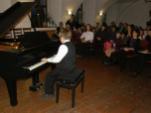 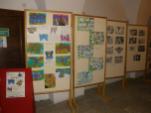 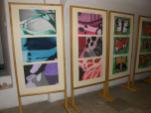 Od 4. února do 2. března patřily vstupní prostory muzea retrospektivní výstavě Kašpárkův rok 2013 obrazem a textem. Výstava fotografiemi a psaným slovem dokumentovala pestrou činnost Rodinného centra Kašpárek Mělník v uplynulém roce. Slavnostní zahájení proběhlo ve středu 5. února pohádkovým představením Z Kašpárkova kouzelného kufříku a následnou dětskou tvořivou dílničkou a občerstvením od maminek v muzejní kavárně. Symbolicky byl maminkám a dětem z Kašpárku předán klíč od nově vybaveného přebalovacího koutku s hygienickými potřebami, nočníkem a dalšími nezbytnostmi. Slavnostní zahájení akce přivábilo 40 návštěvníků, pohádkové představení pak 55 diváků. Celkově si prohlédlo výstavu 182 hostů muzea.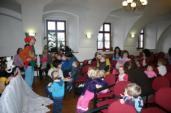 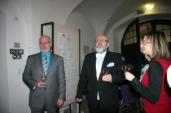 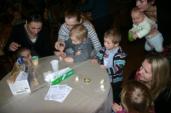 Od 4. března měli návštěvníci muzea příležitost seznámit se s tvorbou žáků výtvarného kroužku při Domě dětí a mládeže v Mělníku pod vedením Hany Menclové. Výstava Industriální stavby – Pivovar Lobeč mapovala zajímavou a cennou technickou památku pivovar Lobeč. Výtvarné práce žáků ve věku od 6 do 10 let vznikaly malbou /suchými křídami, temperami, studijní kresbou a grafikou. Zachycovaly jak celkový pohled na stavbu pivovaru, tak architektonické detaily např. klenby v pivovaře, štíty střechy, detail komínu atd. Žáci v průběhu tvorby měli možnost nejen prohloubit své malířské a kresebné dovednosti, ale také seznámit se s touto významnou kulturní památkou, písemně zmiňovanou již v roce 1586, která v současnosti prochází zásadní rekonstrukcí. Umné ruce malých malířů zachytily i další zajímavé industriální objekty regionu, mezi něž patří například již neexistující budova 
u nádraží v Kralupech nad Vltavou, družstevní elektrárna v Chorušicích či sladovna v Žatci, v současnosti sloužící jako galerie. Výstavu si do konce března prohlédlo 352 návštěvníků.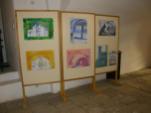 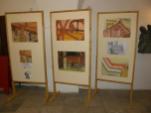 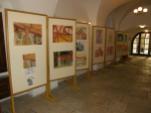 V čase od 1. do 27. dubna patřily vstupní prostory muzea výtvarným dílům žáků Základní umělecké školy ve Mšeně – pobočka Mlazice pod vedením Moniky Chmelařové. Výstava Zvířata v zámecké zahradě představila půvabným způsobem výpravu do zvířecího světa očima malých výtvarníků. Však si ji pečlivě nastudovali v zoologické zahradě i na výpravách do přírody. Děti využívaly techniku kresby suchým pastelem. Ozvláštnily ji vlepenými útržky novinových listů. Celkově si výstavu nenechalo ujít 1480 návštěvníků.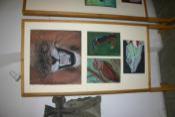 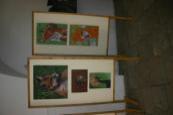 Od 29. dubna do 25. května ji vystřídala výstava výtvarných prací žáků ze Základní umělecké školy ve Mšeně – ateliéru Byšice s poetickým názvem Zahrada. Děti pod vedením Zuzany Hokešové vytvořily dílka, inspirovány okrasnými zahradami a parky se záplavou květeny. Výtvarné artefakty vznikaly technikou malby na hedvábí, akrylem, akvarelem, kresby tužkou či suchou křídou. Doplnily ji textilie zdobené malbou na hedvábí. Výstavu si prohlédlo 383 návštěvníků.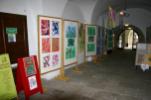 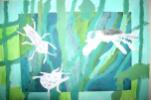 Od 27. května vstupní prostory muzea prozářily obrázky žáků z Výtvarného kroužku Klementiny Průchové při Základní škole Jaroslava Seiferta v Mělníku. Výstava Co už umím…?. představila již posedmé půvabná dílka dětí s jarními náměty, motivy ze zvířecího světa, majestátní hrady a vitráže. Obrázky vznikaly technikami olejového pastelu, koláží, křídy. Malí výtvarníci využívali temperové a vodové barvy, uhel, pracovali s klovatinou 
i s korkem. Výstava byla slavnostně zahájena hudebním programem a předáním diplomů dětským tvůrcům v malém sále muzea ve středu 28. května s účastí 65 hostů. Návštěvníci (a bylo jich na 630) měli příležitost prohlédnout si výsledky celoroční práce v kroužku až do 22. června.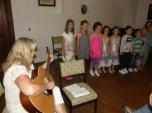 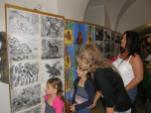 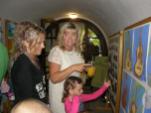 Tuto výstavku vystřídaly práce dětí ze školní družiny při Základní škole v Jungmannových sadech, které představily výsledky celoroční družinové hry Cesta za pokladem kapitána Williama Kida. Postřehy z knih Oldřicha Růžičky, obrázky tajemných ostrovů s ukrytými poklady, piráti, škunery, lesknoucí se mořská hladina, psané deníky, šifrování… To vše čekalo na prázdninové návštěvníky muzea ve vstupních prostorách až do 27. července. Výstavu slavnostně zahájily děti ze stejnojmenné školy v rytmu pirátských songů. Návštěvnost na vernisáži činila 36. Celkově si prohlédlo výstavku 485 návštěvníků.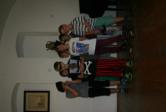 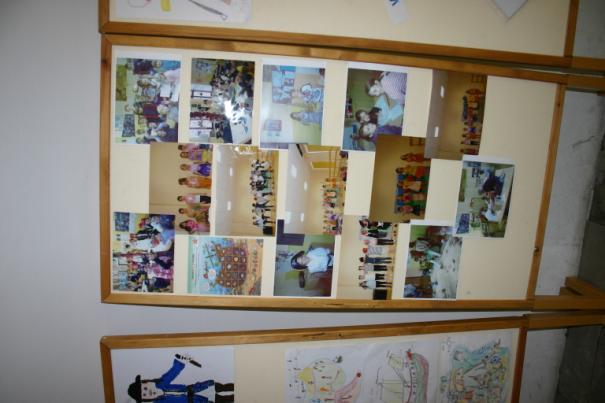 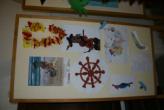 Druhý prázdninový měsíc ji vystřídala drobná výstavka připomínající slovem i obrazem aktuální výstavu Mělnické medvídkování. Nechyběla zde pozvánka na doprovodnou soutěž Po stopách plyšových medvědů i fotodokumentace celého úspěšného projektu. Nenechalo si ji ujít přibližně 123 návštěvníků.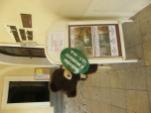 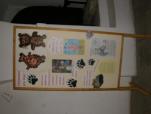 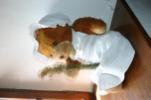 Od 9. do 28. září zaplnila vstupní prostory „Matiegka“. Tedy hovorově jedna z mělnických škol slavící v tomto roce narozeniny. Na výstavě Základní škola Jindřicha Matiegky Mělník 1974 – 2014 bylo možné spatřit slovem a obrazem zdokumentovanou čtyřicetiletou historii školy. Návštěvníci mohli zavzpomínat u starých fotografií, zalistovat školními časopisy, prohlédnout si EVVO aktivity, postřehy z hodin dějepisu, angličtiny nebo třeba zhlédnout galerii dosavadních ředitelů školy. Tuto příležitost využilo 402 návštěvníků. Součástí akce bylo přátelské vzpomínkové setkání bývalého dlouholetého ředitele školy s učiteli a žáky v muzejní kavárně. 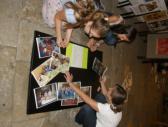 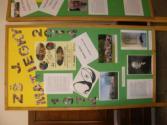 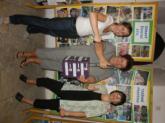 V době od 2. října do 2. listopadu historii jedné z mělnických škol vystřídala výstava Základní umělecké školy v Mělníku, výtvarného oboru pod vedením PaedDr. Ireny Wenkeové Stopy. Vznikla v rámci dlouhodobého projektu Prevence trochu jinak ve spolupráci s Programem prevence kriminality ČR. Inspirací pro tvorbu se mladým výtvarníkům staly fotografie z místa činu, které zpracovali do výtvarné podoby. Návštěvníci tak mohli obdivovat zbraně, otisky prstů, trasologické i mechanické stopy, nebo třeba stopy biologické. Akce se nesla v linii podpory specifické a nespecifické prevence. Slavnostního zahájení se zúčastnilo 55 návštěvníků. Celkově si výstavu nenechalo ujít 457 návštěvníků.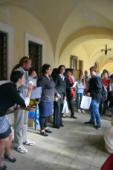 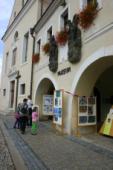 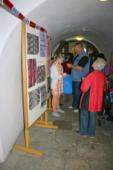 V listopadu (od 4. do 23.) vstupní prostory oživila výstava Základní školy Jungmannovy sady Mělník pod vedením Radky Koláčné, která připomněla dlouholetou tradici pořádání slavností sv. Martina touto školou. Výstavu Ohlédnutí za průvody sv. Martina zahájily slavnostně děti hudebně dramatickým vystoupením. Vernisáže se zúčastnilo 20 hostů, na tuto tradici pak zavzpomínalo 283 návštěvníků. Výstava byla otevřena pro zájemce při vlastním Svatomartinském průvodu městem. 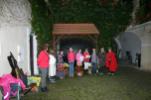 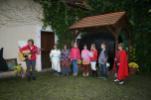 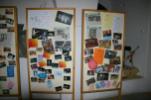 Poslední výstavu roku s názvem Jednou v roce na Vánoce připravily děti z Výtvarného kroužku Klementiny Průchové a Tvořivého kroužku Elišky Týlové ze Základní školy Jaroslava Seiferta Mělník. Obrázky plné veselých vánočních motivů, čertíků, andílků 
a Mikulášů doplnily adventní motivy zpracované nejrůznějšími technikami. Výstavu zahájilo hudebně dramatické vystoupení žáků téže školy. Na toto setkání si našlo cestu 75 hostů. 
Do konce roku si prohlédlo výstavu 882 návštěvníků. 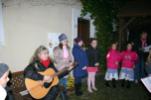 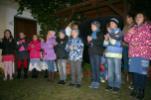 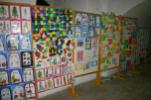 Výstavy v muzejní kavárněNávštěvníkům muzejní kavárny zpříjemňují čas při vychutnávání šálku dobré kávy či lahodného vína dvanáctkrát do roka realizované výstavy menšího rozsahu, které mají za úkol představit vždy aktuální ústřední výstavy, prezentovat aktivity či výzkumnou činnost muzejních pracovníků, představit fotografickou a výtvarnou tvorbu regionálních autorů, nebo připomenout zvyklosti a regionální prvky tradiční lidové kultury.Do 5. ledna zpříjemňovala návštěvníkům kavárny výstava Vánoce v kavárně (35 osob)Ve dnech 7. ledna až 2. února byla v kavárně prezentována malá výstava „Jak rostla EMĚ…“, kterou byla připravena jako odpověď na poptávku ze strany s muzeem spolupracujících škol (v souvislosti s výukou problematiky ochrany životního prostředí). Prezentovány zde byly zejména dosud nezveřejněné fotografie z výstavby jednotlivých výrobních celků Elektrárny Mělník. (220 osob)Od 4. února do 2. března kavárnu zaplnila výstava „Masopust, masopust, do kola mě holka pusť…“ Ta se stala první v cyklu výstavek Obyčejové tradice na Mělnicku představujících nejen slovem a obrazem vybrané obyčejové zvyklosti mělnického regionu. S odkazem 
na výsledky před šesti lety realizovaného výzkumu Národního ústavu lidové kultury při mapování obcí a jejich tradic, na němž se podílelo i mělnické muzeum, zde byly k vidění dostupné fotografie masopustních průvodů a masek z vybraných obcí Mělnicka - Chodče, Lhotky, Ledčic, Přívor z posledních let. Návštěvníkům byla nabídnuta i série několika černobílých snímků z muzejního archívu, u nichž se bohužel nedochovalo určení přesné lokace a datace. Tento krok představoval nejen sondu do minulosti této tradice, ale především symbolizoval prosbu k návštěvnické veřejnosti, prosbu o pomoc s jejich určením. 
Za pozornost jistě stály repliky masek brůny a klibny užívané při masopustních tradicích. Výstavka, která vyvolala zájem médií a odborné veřejnosti byla po skončení zapůjčena k prezentaci i do mělnického Centra seniorů. (112 osob)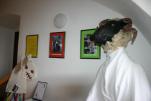 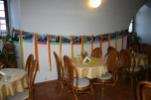 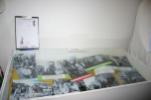 Fotografická výstava „Loučení se zimou“, kterou mohli návštěvníci muzea shlédnout 
ve dnech 4. – 30. března se zaměřila na přírodní motivy z období konce zimy a začátku jara. Měla dokumentovat vítězství jara nad zimou, což ovšem po této neobvykle teplé zimě příliš nevyšlo, ale alespoň navodila atmosféru rozvíjející se jarní přírody. (115 osobV období od 15. dubna do 4. května měli návštěvníci možnost seznámit se na výstavě „Velikonoce v kavárně aneb vaše kraslice“ s výrobky, které byly přihlášeny do soutěže 
O NEJHEZČÍ KRASLICI aneb TRADIČNĚ I NETRADIČNĚ vyhlášené muzeem. 
Do soutěže trvající od února s uzávěrkou 6. dubna přihlásilo 45 jednotlivců a 3 školy celkem 106 soutěžních kraslic. Tu vítěznou vybírali návštěvníci muzejního Velikonočního jarmarku. Celkem hlasovalo 520 zájemců. Největší oblibu si získal vskutku netradiční výtvor, papírové vajíčko vytvořené technikou 3D quilling, autorky Jany Maiksnar Vašíčkové. Druhé v hlasování skončilo drátkované vajíčko pana Jaroslava Nezbedy a na třetí místo byla zvolena kraslice Olgy Primáčové vytvořená technikou voskové madeiry. Výhercům byla 24. dubna 
v kavárně předána odměna ve formě poukázky na nákup výtvarných a tvořivých potřeb. 
Po ukončení výstavy zůstaly kraslice v majetku muzea a tvoří hmotný doklad lidové tvořivosti své doby. (373 osob v kavárně, 783 při jarmarku ve velkém sále)„Krajina Podřipska“, tak se jmenovala výstava Jana Bambase, která potěšila návštěvníky kavárny náladovými fotografiemi hory Říp a jejího okolí ve dnech 6. května až 1. června.(185 osob)Ve dnech 3. – 29. června byla v kavárně muzea k vidění malá výstavka „Zapomenutí mělničtí rodáci“. Prostřednictvím fotografií, písemností a stručných životopisných medailonů se na ní mohli návštěvníci seznámit s 11 pozoruhodnými osobnostmi, které v kontextu místní historické paměti zůstávají dlouhodobě v pozadí. Výstava byla příspěvkem muzea k aktuální kulturní nabídce města v čase konání Dne rodáků a přátel města a Evropského dne hudby.(354 osob)Od 1. července do 3. srpna byla návštěvníkům představena v prostorách kavárny muzea výstava „Na cestě k Velké válce“. Za využití materiálů z podsbírek historické a Regionální tisk a s pomocí doprovodného textu seznámila návštěvníky s problematikou historických předpokladů 1. světové války. (832 osob)5. až 31. srpna zaplnily kavárnu romantické fotografie známého mělnického fotografa Ladislava Záruby. Výstava s názvem Mělnické pastorále se setkala mezi návštěvníky s velkým ohlasem. (861 osob)Výstava „Fenomén kalamář“ konaná v kavárně muzea ve dnech 2. – 28. září umožnila návštěvníkům získat základní představu o vývoji a významu vinné lahve specifického tvaru známé jako mělnický kalamář. Vystavené lahve a propagační předměty pocházely jak 
z muzejní sbírky, tak ze soukromé sbírky melnicensií M. Klihavce. (1667 osob)30. září až 2. listopadu - Příroda Aljašky - výstava fotografií (687 osob) představila přírodu Aljašky. Fotografie pořídila při své návštěvě této krásné oblasti ředitelka muzea PhDr. Miloslava Havlíčková. Výstavka byla doplněna přednáškou.Lidové obyčeje podzimního období připomněla od 4. do 30. listopadu výstava s názvem 
Od posvícení do sv. Ondřeje. Přiblížila návštěvníkům slavnosti posvícení, svatomartinské tradice, zvyky spojené se svátky sv. Cecilie, sv. Kateřiny a sv. Ondřeje. (730 osob)2. prosince se kavárna oblékla do vánočního. Výstavka Vánoční čas v kavárně pak provázela návštěvníky až do 4. ledna. (815 osob)V měsíci březnu vyšlo muzeum vstříc Rodinnému centru Chloumek a zapůjčilo pro tam konanou akci k připomenutí 740. výročí města reprodukce historických pohlednic doplněné odpovídajícími popiskami.V souvislosti s připravovanou výstavou Léto budiž pochváleno, plánovanou na květen roku 2015 bylo zahájeno studium odborné literatury, regionálního dobového tisku a archivních materiálů v SOkA Mělník.Propagace a styk s veřejnostíMezi pravidelné činnosti na tomto úseku patří:Monitoring tisku a správa archivu mediálních zpráv o muzeu viz Příloha č. 1.Pravidelné rozesílání tiskových zpráv do médií (upoutávek i zpráv o průběhu akcí) a přehledů akcí muzea, pravidelné vkládání akcí do on-line přehledů s vlastní správou viz Příloha č. 2Návrh, grafická úprava, výroba a distribuce propagačních materiálů k jednotlivým akcím (plakáty, letáky…), k muzeu obecně (informační letáky, přehledy akcí…) Návrh, grafická úprava, výroba a rozesílání pozvánek na jednotlivé akce – tištěné 
i elektronické.Správa internetových stránek muzea www.muzeum-melnik.cz a profilu muzea na facebooku.Správa adresářů pro tištěnou i elektronickou poštu (návštěvníci a přátelé muzea, partneři muzea, spolky, školy, hotely a kempy, obce, média, instituce, cestovní kanceláře, centra seniorů, mateřská a rodinná centra.…)Fotodokumentace (videodokumentace) všech hlavních akcí muzea (vernisáže, výstavy, jarmarky, dny otevřených dveří, programy pro školy, konference…).Komunikace se správci IT – firma CNS, firma Galileo corporation – tvůrci muzejních webových stránek, správci emailů.Příprava, instalace a archivace vždy měsíční fotografické výstavy z uplynulých akcí muzea „Muzeum není mauzoleum“.Správa a aktualizace vývěsních tabulí v atriu muzea (akce organizací Středočeského kraje, partnerů muzea, kulturních tipů z Mělníka a okolí…).Obsluha scanneru a barevné kopírky, komunikace s firmou Konica Minolta.Pravidelná komunikace s mělnickým infocentrem (doplňování informačních materiálů 
o muzeu).Pravidelná komunikace s MEKUC, výlep muzejních plakátů na výlepových plochách MEKUC, výměna informačních letáků mezi RMM a MEKUC. Internet v propagaciObnovena byla spolupráce s portálem www.regiony24.cz. Byla navázána spolupráce s portálem http://www.museum.cz/ RMM má profil na tomto serveru výměnou za zveřejnění loga Museum.cz na internetových stránkách mělnického muzea.Odkaz na muzeum byl umístěn na nových stránkách města Mělníka. Odboru kultury je zasálán přehled muzejních akcí a plakáty, které jsou zveřejňovány na oficiálních stránkách města.Internetové stránky muzea (www.muzeum-melnik.cz) Celková návštěvnost internetových stránek RMM v roce 2014 činila 19 869 unikátních návštěvníků.Největší zájem byl o záložku akce a výstavy a stálé expozice, hned v závěsu zůstaly wine-tasting, fotogalerie, informace o skalním obydlí Lhotka a kavárně.Nejvíce návštěvníků přicházelo z klasických vyhledávačů (Seznam, Google) a přes cestovatelské weby a weby pro akce s dětmi (www.kamsdetmi.cz, www.ceskevylety.cz).Facebookový profil RMM(https://www.facebook.com/pages/Region%C3%A1ln%C3%AD-muzeum-M%C4%9Bln%C3%ADk/101021547974) Správa profilu RMM na facebooku. Pravidelné vkládání aktualit (pozvánky na výstavy, koncerty, měsíční přehledy, odkazy na články či rozhovory, odkazy na fotogalerii).Informace z facebookového profilu RMM jsou sdíleny na další facebookové profily (Želví doupě - knihkupectví a nekuřácká kavárna v Mělníku, Mělník - City, Klub historické techniky Praha, NERAtovicko , spolansky kras (vše_INFO) ) Celkem si zařadilo profil RMM mezi oblíbené stánky 202 uživatelů.Propagační materiályPro veletrhy cestovního ruchu GO v Brně a Holiday World v Praze byly vyrobeny 
a namnoženy propagační materiály (letáky: Vinobraní v muzeu, Muzeum doporučuje 
pro rodiny, přehledy akcí, …).Dotištěn byl propagační materiál – leták Regionální muzeum Mělník – od firmy Adjustart.Z fotografií z akcí roku 2013 byla sestavena fotokniha „Takový byl rok 2013 v muzeu“, která je k dispozici návštěvníkům muzejní kavárny.Propagační materiály muzea a kavárny byly zalány do infocentra ve Slaném.Propagační materiály byly umístěny do muzea v Lobči v rámci spolupráce na muzejní noci.Propagační materiály (Lhotka + přehled akcí) byly poskytnuty pro turistický pochod Mělnický hrozen.Byly poskytnuty podklady pro tisk letáku MEKUL – Mělník nás baví (tisk: Adjust Art, vydal: Mekuc o.p.s. ve spolupráci s městem Mělník) viz Příloha č. 3Byla realizována netradiční propagace výstavy Mělnické medvídkování a výstavy Stopa! Vyřeš zločin… Na výstavu Stopa upozorňovaly siluety obětí trestného činu namalované 
na chodnících v centru města Mělníka. Příloha č. 4Propagační materiály muzea a města Mělníka byly poskytnuty do informačního centra SK - Husova ulice, Praha 1.Inzerce a kulturní přehledyPoskytnuty byly materiály pro redakci Kaleidoskopu 2014 o skalním obydlí ve Lhotce. Byl vypracován a zaslán přehled akcí s předběžným rozpočtem akcí na rok 2014 Středočeskému kraji.Byla vypracována a zaslána tabulka (VIZITKA P. O. SK) Středočeskému kraji.Přehledy akcí byly odeslány Asociaci muzeí a galerií do Kalendária výstav muzeí a galerií ČR, do Kalendária akcí muzeí a galerií v ČR.Každý měsíc byly zasílány podklady do Newsletteru na Odbor kultury SK.Byla prodloužena spolupráce se společností ČEZ, program ŠŤÁVA. RMM do prosince 2014 nabízelo akční slevu na vstup do muzea (1 + 1 vstupenka zdarma). Celkem bylo v roce 2014 uplatněno 15 zvýhodněných poukazů.Byla objednána inzerce v „100 nej muzeí a galerií v ČR - 2014“.Propagace soutěže „O nejhezčí kraslici aneb tradičně i netradičně“ byla zveřejněna v kapesním kalendáři volného času Kapka 2014.Byla zaslána přihláška na Mělnickou muzejní noc 2015. do AMG.Informace o muzeu byly otištěny v programu k 16. ročníku FF Mělnický Vrkoč (7. - 8. června)Byla zadána inzerce v Mělnickém deníku – Léto s deníkem, tip na výlet. Inzerce byla otištěna 10. července. Forma úhrady inzerce – barter 10 vstupenek do RMM. Příloha č. 5Byla zadána inzerce v publikaci 770 tipů na zážitky. Vydává Vltava – Labe press. Publikace vyšla 1. 11. 2014 a byla k dispozici zdarma na TIC v celé ČR. Inzerce pro muzeum byla hrazena formou barteru – 3 muzejní dárkové tašky (kniha Z kolébky do kočárku s podpisem autorky, pohledy, puzzle, skleničky, volná vstupenka do muzea, litografie – historický pohled na město Mělník). Příloha č. 6Byl vypracován přehled akcí v RMM na rok 2015 pro časopis Kaleidoskop 2015.Veletrhy a seminářeV lednu (16. – 19.) se muzeum prezentovalo na veletrhu Regiontour a Go v Brně na stánku ACK ČR, jehož je muzeum přidruženým členem a na stánku SK. RMM se od 20. -23. února představilo opět na stánku ACK ČR i na veletrhu Holiday World v Praze.MédiaDlouhodobá spolupráce pokračuje s regionálním médiem - Signál rádio. Nahrávání pozvánek na muzejní akce. Pravidelné zasílání informací mělnické internetové televizi Melnicek.tv (reportáže např.: Vynášení Morany, Velikonoční jarmark, Muzejní noc Základní škola Jungmannovy sady oslavila 120 let od založení atd.)Byly poskytnuty fotografie do časopisu Překvapení k výstavě „Z historie malé železnice.“9. ledna proběhlo natáčení pozvánky na výstavu „Z historie malé železnice“ do pořadu Toulavá kamera – ČT 1. Pořad byl vysílán 9. března. http://www.ceskatelevize.cz/porady/1126666764-toulava-kamera/video/11. ledna v muzeu natáčela internetová televize R1JIH, pořad Na špacíru – Mělník, zveřejněno 19. ledna https://www.youtube.com/watch?v=SD6WB6rLalY&feature=youtu.be 23. ledna byla natočena vernisáž výstavy obrazů Vlastimila Týmy - kabelová TV Štětí https://www.youtube.com/watch?v=G3OWv25yPFs25. ledna byl z muzejní kavárny vysílán přímým přenosem pořad – Výlety s Dvojkou Českého rozhlasu Dvojky.27. března natáčela v muzeu TV Nova – pořad Víkend. Pozvánka na výstavu Z historie malé železnice. Vysíláno 15. dubna.14. dubna byly zaslány fotografie skalního obydlí ve Lhotce u Mělníka do Českého rozhlasu Region.Koncem dubna byla odvysílána v pořadu Česko - země neznámá pozvánka do skalního obydlí a fotografie byly zveřejněny na webu ČR Regiony. 13. května byla natočena reportáž do Českého rozhlasu o Muzejní noci a o výstavě Doba kamenná s redaktorem panem Radkem Duchoněm.10. července byla natočena reportáž o výstavě „Když si chlapi hrajou“ do Regionálních zpráv ČT http://www.ceskatelevize.cz/porady/10118379000-udalosti-v-regionech-praha/214411000140710/ 14. července byla natočena reportáž o výstavě Mělnické medvídkování pro TV Barrandov http://www.barrandov.tv/video/23191-nase-zpravy-19-7-2014Upoutávka na výstavy Když si chlapi hrajou a Mělnické medvídkování byla odvysílána v pořadu Tam Tam na ČT D v sobotu 26. 7.  http://decko.ceskatelevize.cz/tamtam11. srpna proběhlo Natáčení exteriérů skalního obydlí ve Lhotce u Mělníka do pořadu „Čtení do ouška.“ Vysíláno od 1. do 17. září vždy v 12.40 h. a v 19. 45 h na ČT Déčko. http://decko.ceskatelevize.cz/cteni-do-ouska.16. srpna byla v RMM vytvořena fotoreportáž s medvídkem Hugem pro portál Huho na cestách http://hugonacestach.info/. Fotoreportáž z výstavy Mělnické medvídkování byla zveřejněna 17. 8. http://hugonacestach.info/reportaz/201/.7. ledna byl pro Bulletin půl na půl – Společnost přátelská rodině připraven text zahrnující odpovědi na anketu týkající se prorodinných aktivit a benefitů mělnického muzea včetně fotodokumentace.7. ledna byla pro organizaci Rozkoš bez rizika připravena písemná podoba referencí 
o vzájemné spolupráci na doprovodném projektu k výstavě Z historie nejstaršího řemesla.15. ledna byl pro Mělnickou Radnici a regionální tisk připraven příspěvek s názvem V muzejní kavárně si návštěvníci připomenou masopustní tradice k výstavě Obyčejové tradice na Mělnicku obrazem.29. ledna byly pro rádio Signál namluveny příspěvky o aktivitách muzea. Kašpárkův rok si můžete připomenout v muzeu (o výstavě Kašpárkův rok 2013 obrazem a textem) a dále V muzejní kavárně si návštěvníci připomenou masopustní tradice (k výstavce masopust, masopust, do kola mě holka pusť).V periodiku 220V, který vydává Základní škola Jindřicha Matiegky v Mělníku, vyšlo v lednu 2014 několik příspěvků týkajících se spolupráce muzea a dané školy (Vánoce v muzeu, Vánoce za 1. republiky a Soutěž- Myš nebo myšice).13. února bylo poskytnuto v prostorách vlastivědné expozice interview redaktorce Českého rozhlasu Region M. Vejvodové. Tématem rozhovoru byla problematika sklepního hospodářství, především v muzeu uchovávané lisy.18. února byl pro Věstník AMG připraven příspěvek Malým badatelem v muzeu na základě vyhlášení aktuálního tématu čísla.26. února byly pro rádio Signál namluveny příspěvky: Malí výtvarníci zachytili industriální památky svým pohledem, Muzejní dávnohrátky tentokráte přiblíží dětem předjaří na venkově, Řemeslný jarmark v muzeu nabídne velikonoční dekorace i výstavu kraslic, Gymnazisté z Neratovic poznávali minulost Mělníka.4. března byly poskytnuty informace k výstavě Industriální památky – pivovar Lobeč Mělnickému deníku, redaktor Jiří Říha. Dále byl poskytnut rozhovor k chystaným aktivitám muzea Velikonoční dávnohrátky – Děti, přišel jara čas…, vynášení Morany, účast muzea 
na veletrzích cestovního ruchu Regiontour Brno a Holiday World Praha.11. března byly poskytnuty podklady k akci Masopust je tu! v Centru seniorů Mělník (program s vyprávěním o masopustních tradicích s ukázkami masek a dramatickými hříčkami).26. března byl poskytnut rozhovor k projektu Poznej své město, svůj region Mělnickému deníku při v ten den realizovaném projektu.6. dubna byly poskytnuty informace k akci Vynášení Morany s RC Kašpárek a FS Jarošáček. 12. dubna byl poskytnut rozhovor k tématu Velikonoční jarmark v muzeu mělnické kabelové televizi.15. dubna byl připraven krátký ohlas na realizaci jarmarku Velikonoční jarmark v muzeu v číslech. 17. dubna proběhl rozhovor s redaktorkou B. Tesnerovou – historie masopustu. Článek „Tanec s medvědem měl ženě zaručit potomky“ vyšel v Mělnickém deníku 21. února.13. května byly poskytnuty informace o připravovaných muzejně pedagogických aktivitách Mělnickému deníku a Týdeníku Mělnicko.27. května byly poskytnuty podklady a rozhovor pro reportáž z projektu pro školy k výstavě Doba kamenná je doba kamenná pro Mělnický deník.29. května byly poskytnuty podklady k projektu Doba kamenná je doba kamenná 
pro Mělnický deník.V průběhu června byly několikrát poskytnuty informace k programu k výstavě Mělnické medvídkování pro média T7deník Mělnicko, Mělnický deník. Dále byl připraven materiál 
pro Mělnickou radnici k příměstskému táboru s RC Kašpárek Mělník.V souvislosti s výstavou „Jak rostla EMĚ…“ se na muzeum s prosbou o zprostředkování kontaktů na pamětníky výstavby EMĚ obrátila redaktorka MF Dnes K. Prošková. Muzeum její očekávání naplnilo a výstava byla následně telegraficky zmíněna v tematickém článku jednoho z vydání tohoto významného celostátního periodika.V průběhu měsíce července byly poskytnuty opakovaně informace a podklady k medializaci výstavy a doprovodných aktivit Mělnické medvídkování (místní tisk, PR).17. července byl pro Věstník AMG připraven článek s fotografii k realizované výstavě Doba kamenná. K jeho otištění došlo v říjnovém čísle Věstníku.22. července byl poskytnut rozhovor a data pro reportáž v Mělnickém deníku ke komentované prohlídce výstavy Mělnické medvídkování s Jitkou a Míšou Plýšou.23. července byly poskytnuty informace ke komentované prohlídce výstavy Mělnické medvídkování s Jitkou a Míšou Plýšou Týdeníku Mělnicko.19. srpna byly poskytnuty informace a podklady k aktivitám muzea v ústní a písemné formě (Nabídkové katalogy vzdělávacích aktivit míří do škol, V muzeu mají šikovné děti zelenou, výstava hub, Jungmannka má narozeniny aj.) Týdeníku Mělnicko a Mělnickému deníku.Zveřejněny byly  informace o malé výstavě „Na cestě k Velké válce“ na webu 100.army.cz provozovaném Ministerstvem obrany ČR v souvislosti s akcemi připomínajícími 1. světovou válku.2. září byly poskytnuty informace k výstavě Jungmannka má narozeniny místním mediím.4. září byly připraveny články pro publikování V muzeu se chystá zločin (o výstavě Stopa! Vyřeš zločin…) a dále podtext pod fotografie k výstavě Jungmannka má narozeniny. 9. září byly poskytnuty informace redaktorům k akcím Honba za veverkou, výstava ZŠ J. Matiegky 1974 – 2014 a Markův svět.Pro Mělnickou radnici, Mělnický deník a Týdeník Mělnicko byl připraven článek k výstavě Stopa! Vyřeš zločin…23. září byly redakcím místních periodik poskytnuty informace k výstavě Markův svět, Poznej své město a Projděte se Mělníkem s Kocourkem Švarcíkem. V průběhu měsíce září byla periodikům zaslána výzva ke spolupráci při odhalování obyčejových tradic na Mělnicku, konkrétně se jednalo o mapování zvyklosti vynášení smrti. Dále pak text o edukačních aktivitách muzea.V průběhu října byly připraveny dva příspěvky k edukační činnosti v muzeu. Jednak Poradil si Marek s výzvou (jako pozvánka na derniéru výstavy Markův svět) a dále příspěvek o listopadové edukační činnosti v muzeu. Byl podstoupen PR a zaslán k medializaci.29. října byl připraven příspěvek Návštěvníci mělnického muzea nahlédli do Markova světa pro místní periodika.4. listopadu poskytnuto interwiev pro regionální televizi u příležitosti vernisáže výstavy „Mělník v době národního obrození“ (informace o výstavě a pozvánka na komentovanou prohlídku pro veřejnost).6. prosince byl poskytnut rozhovor Mělníčku TV – regionální televizi k řemeslnickému jarmarku a dále k pozvání na výstavu Vánoce v přírodě.Připraveny byly tiskové zprávy:- k projektu Velikonoční dávnohrátky – Děti, přišel jara čas…- k akci Velikonoční jarmark v muzeu- k výstavě Co už umím (?) 7. pro Mělnickou Radnici- k Mělnické muzejní noci pro Český rozhlas- k předvánočním řemeslnickém jarmarku, fotopodklady k příspěvku o adventních obchůzkových postavách, pozvánka na program k výstavě Mělník v době národního obrození. Spolupráce a kontaktyByla prodloužena spolupráce mezi Mekuc o.p.s. a RMM.Byla navázána spolupráce s Lesní mateřskou školkou Dubínek (výměna propagačních materiálů, přidání kontaktu do adresáře a zasílání informací).Byl přidán kontakt do adresáře na MŠ Čečelice a Volnočásek – Velký Borek, penzion 
U Rychtářky, Muzeum Eduarda Štorcha v Lobči, TV Barrandov, společnost Obslužná společnost, a.s. – vydávají měsíční zpravodaj o městě Mělníku.Navázán byl kontakt s CK Enthusia http://www.enthusia.cz/ – na veletrhu cestovního ruchu Holiday World byly předány propagační materiály o muzeu, skalním obydlí ve Lhotce 
a o Mělníku.Byla navázána spolupráce s Muzeem Eduarda Štorcha v Lobči. Do adresáře RMM byl přidán kontakt na muzea v Lobči. Na stránkách muzeu v Lobči byl umístěn odkaz na RMM. Byla navázána spolupráce s mělnickou firmou pana Martina Růzhy – lahůdkářství. Firma věnovala občerstvení na vernisáže dětských výstav prezentovaných ve vstupních prostorách muzea.Pokračovala dlouhodobá spolupráce s RC Kašpárek. RMM věnovalo RC volnou vstupenku do stálých expozic. Vstupenka byla použita jako jedna z výherních cen na akci Rozjíždíme to s Kašpárkem 6. září (každoroční akce na úvod školního roku, kterou pořádá RC Kašpárek 
na dopravním hřišti v Mlazicích).Kulturně výchovné a vzdělávací akcePřednáškyBěhem roku probíhal v muzejní kavárně tradiční cyklus přednášek o houbách 
konaný ve spolupráci s Mykologickým kroužkem Mělník. Zájemcům byla nabídnuta tato témata:26. března - Houby Austrálie, 2. díl, JUDr. Aleš Vít, účast 24 osob23. dubna - Vzácné nálezy ČR, Stanislav Tutka, účast 26 osob14. května - Listnaté stromy a houby, 3. díl, Pavel Hruška, účast 19 osob11. června - Hřibovité houby, Radek Pilař, účast 18 osob17. září - Houby Austrálie, 3. díl, JUDr. Aleš Vít, účast 22 osob8. října – Poznáváme naše ryzce, Ing. Jiří Baier, účast 35 osob5. listopadu - Pozoruhodné houby - Ing. Jiří Baier, účast 22 osob3. prosince - Houby z okolí Mělníka, Jaroslav Malý, účast 32 osobcestopisné přednášky v kavárně muzea23. října – Aljaška, PhDr. Miloslava Havlíčková, účast 36 osobdalší akce v kavárně muzea15. května - 2. ročník akce - Make-up maraton – krásou proti rakovině na podporu nadace Mamma – Help s účastí 164 osob.Ve středověkém sklepení, které je součástí stálé expozice, probíhaly přednášky o víně 
a vinařství v Čechách spojené s degustací.16. února - Skupina studentů ISIC club Praha - Jan Vatter, účast 41 osob1. března - Setkání ornitologů – Ing. Petr Lumpe, účast 7 osob15. dubna - Studenti ČZA Mělník, účast 16 osob5., 27. a 28. května – M. Renzová se skupinami učitelů s celkovou účastí 14 osob25. května - Skupina českých turistů – pan Vašut, účast 11osob7. června - Posezení účastníků semináře Zapomenuté tance ve stínu středověku, účast 7 osob12. června - Posezení příslušníků Hasičského záchranného sboru Mělník, pan Hadrbolec, účast 17 osob18. a 20. června – M. Renzová se skupinami učitelů s celkovou účastí 6 osob20. června - Szvosz Opava, skupina pana Romana Kalouska, účast 19 osob24. června - Posezení skupiny turistů z Jáchymova, pí. Zemanová, účast 33 osob9. července - Posezení skupiny turistů pí. Macháčková – obec Všestary, účast 50 osob26. července - Degustace pí. Pavlíčková, účast 8 osob8. srpna - Skupina učitelů pí. Machové, účast 30 osob7. září - Skupina německých turistů z Berlína, účast 38 osob9. října - Posezení hostů vernisáže výstavy Stopa, účast 24 osob11. října - Degustace - p. Vít, účast 12 osob16. října - Degustace - Policie ČR, účast 15 osob22. října - Degustace studentů SMŠ Turnov, účast 51 osob26. listopadu - Degustace- účastníci mezinárodní konference – p. Kušina, účast 15 osobMimo muzeum se uskutečnily tyto přednášky:25. ledna – Paměť skal, Kokořín – Truhlárna, PhDr. M. Havlíčková, účast 128 osob24. února - Všude kolem Mexiko, KČT v Neratovicích, Ing. P. Lumpe, účast 12 osob, přednáška doprovázená promítáním filmu M. Strnada, účastníka expedice6. března - Paměť skal, Volnočasové centrum Velký Borek, PhDr. M. Havlíčková, účast 21 osob16. dubna - Za zvířaty do Afriky, Centrum seniorů Mělník, Ing. P. Lumpe, účast 22 osob28. června - Všude kolem Mexiko, Centrum seniorů Mělník, Ing. P. Lumpe, účast 20 osob27. srpna - Ecuador, Centrum seniorů Mělník, Ing. P. Lumpe, účast 18 osob27. září – Dějiny vinařství v Čechách, mělnická radnice v rámci programu Mělnického vinobraní, Mgr. L. Snopek, účast 8 osob28. listopadu – Od posvícení do Ondřeje, Červený mlýn Všestudy, Mgr. N. Černá, účast 12 osobDalší akce pro veřejnost v muzeu i mimo muzeum, které muzeum organizuje 
nebo se na organizaci podílí:11. ledna - MIKE – setkání cyklistického klubu – promítání akcí z roku 2013 – Ing. Michal Třetina, účast 52 osob5. února - Pohádka o pejskovi a kočičce při zahájení výstavy Kašpárkův rok 2013, účast 55 osob11. března – Masopust je tady – program s vyprávěním o masopustních tradicích s dramatickými hříčkami a ukázkami tradičních masek, popěvků, zvyklostí a s tanečním veselím. Program byl připraven speciálně pro Centrum seniorů Mělník. Účast 90 seniorů 
a pracovníků centra.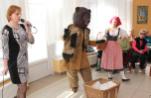 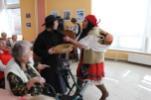 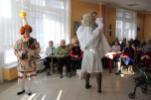 6. dubna – Děti, přišel jara čas… – projekt o předjaří na venkově v životě tehdejších dětí tentokráte pro nejširší veřejnost, pro rodiny s dětmi, s dramatickými hříčkami, vyprávěním, jarními hrami a muzejní dílničkou. Podrobněji viz projekty pro školy. Účast 54 návštěvníků.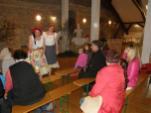 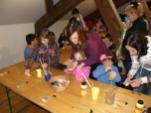 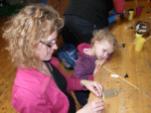 6. dubna – Vynášení smrti – program oživující tradici vynášení smrti, Morany ve spolupráci s RC Kašpárek Mělník tentokráte doplnilo vystoupení folklorního souboru Jarošáček Mělník. Po nastrojení figury smrti a ozdobení vejdunky a ulitkami se průvod za veselých popěvků vydal městem k řece, kde byla Morana vhozena do vody. Do města se doneslo líto 
a nechyběly tradiční jarní hry. Jarní tradici si nenechalo ujít za silné pozornosti médií 128 účastníků.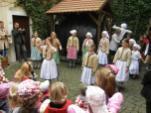 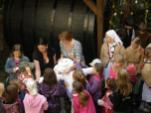 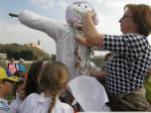 12. dubna – Velikonoční řemeslnický jarmark - za účasti 41 jarmarečníků nabízejících tradiční řemeslnické zboží převážně velikonočního a jarního charakteru. K vidění bylo například umění perníkářky, keramiků, hrnčířů, šperkařů. Nechyběly ukázky textilních technik, práce ze dřeva, přírodní kosmetické produkty, pedigu a samozřejmě předvádění technik výzdoby kraslic, nově vyklápěného perníku z dřevěných forem, drátování, či dílnička na květinové vazby. Nechyběly stylové dekorace či možnost ochutnat něco dobrého v muzejní kavárně. Malí i velcí návštěvníci měli možnost zastavit se u mnoha interaktivních zón, na něž byl o letošním jarmarku u jednotlivých jarmarečníků kladen důraz, a vyrobit si dáreček. Návštěvníci měli v rámci jarmarku možnost navštívit stálé expozice muzea 
a dlouhodobou výstavu železničních hraček. Při letošním ročníku mohli rovněž jeho návštěvníci hlasovat o nejhezčí kraslici v soutěži vyhlášené muzeem pro širokou veřejnost. Jarmark navštívilo celkem 964 návštěvníků. 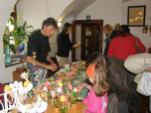 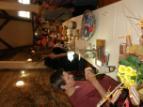 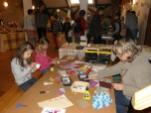 13. dubna – Vítání jara – program Okrašlovacího spolku ve Mšeně spojený s vynášením smrti a vítáním jara doplnilo sekání s mělnickými muzejnicemi s povídáním o jarních zvyklostech a jarními hrami. Návštěvnost 40 účastníků.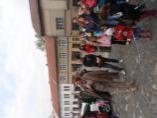 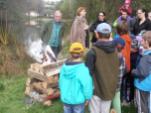 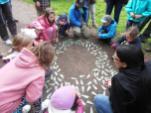 15. dubna - Koncert malých klavíristů – ZUŠ Mělník, účast 82 osob26. dubna - Vinná noc – muzeum se díky spolupráci s organizátory Studiem Eko-Logika 
a Občanským sdružením Mělnický košt akce stalo jedním z míst, ve kterých probíhala (vedle sklepů Zámku Mělník, sklepních prostor vinárny Modrá hvězda, restaurace U sv. Václava, hudebního klubu Stará Mydlárna a restaurace Na Hradbách) ochutnávka mělnických vín spojená s  doprovodným kulturním programem. V muzeu byla dvě ochutnávková místa – v malém sále a ve sklepě a dále RMM podpořilo akci volným vstupem do stálé vinařské expozice od 17 – 20 hodin. Vinné noci se zúčastnilo na 3000 zájemců z řad milovníků vína.3. a 4. května - Vítání ptačího zpěvu Mělník - příprava a realizace již tradiční akce, účast 40 osob, z toho 17 dětí. Pozorováno bylo 19 druhů ptáků. Akce měla slabší účast při vlastním ranním naslouchání, ale nedělní dopoledne zde bylo rušno a bylo zodpovězeno velké množství dotazů týkajících se jak života, tak ochrany ptáků.11. května - Vítání ptačího zpěvu II - ve spolupráci s Vlastivědným muzeem a galerií 
v České Lípě byla připravena akce pro veřejnost spojená s ukázkou odchytu a kroužkování ptáků. Vítání se zúčastnilo 22 lidí, z toho 13 dětí. Mělnické muzeum zajišťovalo odchytovou část akce spojenou s odborným výkladem. Odchyceno bylo 16 ptáků 10 druhů včetně ledňáčka.13. května - Koncert žáků M. Renzové, účast 60 osob14. května - Máme rádi zvířata – literárně hudební pásmo žáků ZŠ J. Seiferta Mělník pod vedením pí. učitelky Evy Kloboučníkové, účast 49 osob16. května – Mělnická muzejní noc byla letos spojena s hlavní muzejní výstavou a nesla se v duchu doby kamenné. V souvislosti s tímto tématem se k akci připojilo Muzeum Eduarda Štorcha v Lobči a Městská knihovna Mělník. RMM připravilo pro návštěvníky, trojici zážitkových programů pro malé i velké návštěvníky Pod převisem (audiovizuální vstup z časů Lovců mamutů a návštěva sídliště kromaňonského lidu), dále komentované prohlídky výstavy Doba kamenná a Kočárkovou dobu kamennou v expozici v Ostruhové ulici spojenou s úkoly – skládáním žebřiňáku a jízdou zručnosti s vozítkem s ojí. Městská knihovna Mělník se k akci připojila a přichystala dílničku v malém sále muzea – výrobu pravěkých človíčků z kamínků. Děti měly možnost při tvorbě panáčků poslouchat pohádku o človíčkovi při čtvrthodinkách pračtení. Muzeum v Lobči nabídlo návštěvníkům volný vstup do expozic, promítání filmů natočených na motivy románů E. Štorcha a sušenku mamutu. Muzejní noc si nenechalo ujít 
v RMM 295 návštěvníků a v Muzeu E. Štorcha v Lobči 74 osob.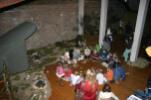 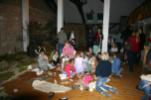 29. května - Koncert žáků ZUŠ Mělník, účast 54 osob31. května – Dětský den Letem světem sportů s Olympionikem – muzeum bylo spolu partnerem již třetího ročníku zábavně soutěžního dne pro děti. V duchu aktuální výstavy bylo připraveno stanoviště s motivy pohybových aktivit v době kamenné. Hod kamenem 
na mamuty i simulovaný přechod řeky sběračů s tehdejšími plodinami se velmi líbily. Muzeum zde zároveň prezentovalo své další akce. Návštěvnost hrubým odhadem přibližně kolem dvou set lidí.7. – 8. června - Zapomenuté tance ve stínu středověku – Mgr. Miroslav Smaha, účast 13 osob14. června – XVIII. Klecanská veteranrallye – komentování přehlídky historických kočárků, se kterými dorazili návštěvníci i vlastní účastníci veteranrallye. Po celou dobu oficiálního programu veteranrallye byla zájemcům z řad účastníků rallye i diváků poskytována odborná metodická pomoc – určování stáří kočárků a vozítek, výrobce, rady 
pro restaurování apod.20. června - Koncert přítomného okamžiku – Štěpánka Ondrošková – housle, Zdeněk Tošnar – klavír, účast 16 osob12. července - divadelní představení „ O zapomenutém medvědovi“ (součást vernisáže Mělnické medvídkování), účast 35 osob22. – 25. července a 23. srpna – Mělnické medvídkování s Jitkou a Míšou Plýšou – komentované prohlídky výstavy Mělnické medvídkování s muzejní pedagožkou Jitkou a jejím přítelem Míšou Plýšou. Veselé představení medvídků a zajímavostí kolem nich, které netradičně zvládala dvojice ve složení muzejní pedagožka a plyšový maňásek, zakončila muzejní tvořivá dílnička, ve které pod rukama dětí vznikaly medvědí upozorňovací cedulky. Účast 59 návštěvníků. Při derniéře zažilo setkání s Míšou Plýšou a Jitkou celkem 41 medvědů milovných hostů.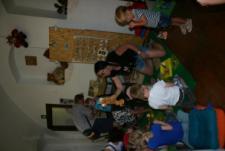 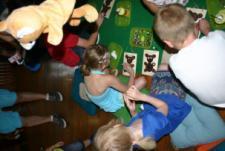 7. srpna - vycházka pro americké ornitology po oblasti Mělnicka, R. Armstrong, účast 3 osoby13. září - Dny evropského dědictví – „Návraty ke kořenům“Během Dnů evropského dědictví 2014 muzeum přímo či skrze spolupráci s místními patrioty garantovalo zpřístupnění sedmi místních památek, a to jak ve městě samém, tak v jeho okolí - areálu mělnického kapucínského hospice (sídlo muzea) s kostelem Čtrnácti sv. pomocníků, kostela Narození P. Marie v Záboří, kostela sv. Ludmily, zvonice kostela sv. Petra a Pavla, Evangelický kostela, kostela Povýšení sv. Kříže ve Vrbně. Jednotlivá místa navštívilo celkem 624 lidí (v objektech, jejichž zpřístupnění zajišťovalo přímo muzeum, to bylo 137 osob); na některých stanovištích byly distribuovány muzejní publikace. Akce pomohla rozšířit okruh spolupracovníků muzea.26. - 27. září - Národní soutěž vín – Salon vín ČR – pro vinařskou oblast Čechy, účast 205 osob4. října - Festival ptactva – Česká ornitologická společnost – vycházka od budovy muzea přes zdymadla k Vltavě s ukázkou odchytu a kroužkování ptactva, viděno 179 ptáků 24 druhů, účast 28 osob, z toho 10 dětí12. října - Ptačí festival –., Česká Lípa, ve spolupráci s Vlastivědným muzeem a galerií v České Lípě, zajištění odchytu, účast 30 osob včetně 8 dětí28. října – Den Středočeského kraje – den otevřených dveří v muzeu s možností návštěvy stálých expozic muzea, dlouhodobé výstavy mechanických hraček, výstavy Stopa! Vyřeš zločin… Speciálně pro tento den byl připraven program v podobě dvou setkání s autorem kartonových modelů a dřevěných kompozic školákem Markem Suchým. Návštěvníci měli možnost vidět Marka při práci, zpovídat jej a navíc si mohli prohlédnout volnou kartonovou kompozici, která vznikla díky výzvě muzejní pedagožky ze čtveřice slov ukrývajících se v přesmyčce slova karton. Celkově si tento den prohlédlo muzeum 211 návštěvníků. 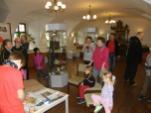 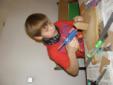 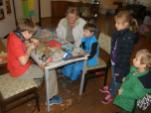 4. prosince - „Když se čerti ženili“ – pásmo žáků hudebně- dramatického kroužku ZŠ 
J. Seiferta Mělník, pí. uč. Kloboučníková, účast 36 osob6. prosince – Předvánoční řemeslnický jarmark - za účasti padesáti jarmarečníků nabízejících tradiční řemeslnické zboží převážně adventního a vánočního svátečního charakteru. K vidění bylo například umění perníkářky, keramiků, hrnčířů, šperkařů. Nechyběly ukázky textilních technik, práce ze dřeva, přírodní kosmetické produkty, pedigu 
a ukázky výzdoby skleněných ozdob, drátování, či dílnička na květinové vazby. Nechyběly stylové dekorace či možnost ochutnat něco dobrého v muzejní kavárně. Malí i velcí návštěvníci měli možnost zastavit se u sedmi interaktivních zón, na něž byl o letošním jarmarku u jednotlivých jarmarečníků kladen důraz, a vyrobit si dáreček. Návštěvníci měli v rámci jarmarku možnost navštívit stálé expozice muzea a dlouhodobou výstavu železničních hraček, a především výstavu Vánoce v přírodě. Nově bylo nabídnuto návštěvníkům rozšíření prodeje do sklepních prostor. Jarmark navštívilo celkem 1377 návštěvníků, nejvíce v jeho čtrnáctileté historii.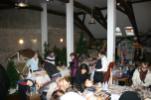 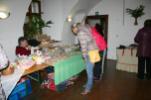 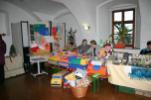 9. prosince - Adventní podvečer hudby, zvyků a tradic – pí. Renzová, účast 64 osob16. prosince - Vánoční koncert malých klavíristek – koncert žáků ZUŠ Mělník, účast 72 osobPráce s dětmi a mládeží, spolupráce se školamiRok 2014 přinesl velmi propracovanou intenzivní spolupráci se školami, školními zařízeními a zájmovými organizacemi. Přímou cestou probíhala komunikace s pedagogy, kteří si velmi rychle osvojili pořadníkový přihlašovací systém na jednotlivé programy a akce muzea. Již počátkem roku byla patrná silná obsazenost nabízených aktivit. Všem zúčastněným školám byly distribuovány propagační a informativní materiály k jednotlivým projektům včetně oblíbené připomínkové služby objednaných termínů. Vzhledem k požadavkům školy 
a na základě velmi vřelých vztahů s pedagogy probíhala jednání k jednotlivým akcím v prostorách vybraných škol, kde se měli zájemci možnost z úst muzejní pedagožky seznámit s charakteristikou vybraného programu. Intenzivněji se muzejní pedagožka věnovala kooperaci se školami i v rámci volnočasových aktivit a poskytla oporu pro realizaci výstav spojených s výročím založení několika místních škol.Na počátku nového školního roku pak byl do všech škol distribuován aktuální nabídkový katalog vzdělávacích aktivit pro školy, který přinesl ještě více propracovanou strukturu informací a grafické změny. Dostupný byl pedagogům z aktuální databáze v tištěné 
i elektronické formě. Byl jim jako další propagační materiály předán při společném setkání, při němž byly prezentovány vzdělávací strategie muzea. V prvním týdnu nového kalendářního roku 2014 probíhal ještě jeden z posledních projektů k výstavě Mělnické Vánoce v časech první republiky pro ZŠ a MŠ Kojetice. Akci navštívilo 60 dětí a 6 pedagogů.27. února proběhl projekt Poznej své město, poznej svůj region připravený pro dva ročníky primy Gymnázia Františka Palackého v Neratovicích. Cílem programu bylo seznámit studenty s minulostí i určitými specifiky mělnického regionu prostřednictvím komentované prohlídky stálých expozic muzea. Na cestě za pamětí města a kraje, při níž je provázeli historik a muzejní pedagožka, nechyběly vtipné komentáře a otázky k zamyšlení. V průběhu si žáci nově nabyté znalosti ověřovali v pracovních listech Kocoura Švarce. Program, který se setkal se zájmem žáků i jejich učitelů, poskytl orientaci na časové přímce a podpořil zájem 
o kulturní a přírodní bohatství kraje, také pozornost k odkazu našich předků. Akce se zúčastnilo 55 dětí a 4 pedagogové. Tento program zaměřený na putování historickým jádrem našeho města absolvovali i žáci šestého a sedmého ročníku ZŠ praktická a speciální Mělník. Putování i malé testování paměti zvládlo 26. března celkem 15 žáků a 3 pedagogové této školy. Žáci této školy ještě využili tuto možnost 29. května (8 žáků a 1 pedagog).Ve dnech 18. a 19. 9. proběhly tři tyto projekty připravený pro čtvrté ročníky Základní školy Jindřicha Matiegky v Mělníku. Akce se zúčastnilo 54 dětí a 5 pedagogů.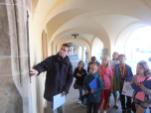 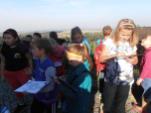 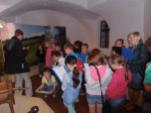 Od 12. března do 11. dubna probíhala v muzeu nová podoba velmi úspěšného projektu 
pro žáky prvního stupně základních škol a škol mateřských Velikonoční dávnohrátky aneb Jak to bylo u Kudrnů. Ten po dobu pěti let více než dvěma tisícovkám návštěvníků přibližoval regionální tradici velikonočních svátků a jarních zvyklostí na statku u Kudrnů. Pro letošní rok mělnické muzejnice Naďa Černá a Jitka Králová zavedly děti na Kudrnův statek 
a do jeho okolí tentokráte v předvelikonočních časech, od konce masopustu do Květné neděle. V programu Děti, přišel jara čas…poznávaly děti hravou formou, co příchod jara znamenal v životě jejich tehdejších vrstevníků. Jaké povinnosti měli, v jakých dovednostech se cvičili 
a jak si dovedli při práci hrát. Účastníci si vyzkoušeli mnohé pro děti tehdy běžné činnosti jako například vyprat prádlo na valše, vyplajchovat jej, pomoci hospodyni v kuchyni s přebíráním hrášku, zahrát si s dětmi na pastvě. A samozřejmě nechyběla rukodělná tematicky zaměřená dílnička, kde si vytvořily děti dřevěnou tahací kočku, s níž si zahrály několik her. Program podpořil zájem o kulturní bohatství našeho regionu, podnítil pozornost mladé generace k odkazu svých předků a dále taktéž podpořil praktické manuální činnosti 
a ústní lidovou slovesnost. Svým zaměřením se tato výstava stala podpůrným prvkem 
pro hodiny prvouky na prvním stupni základní školy (v Rámcovém vzdělávacím programu pro základní vzdělávání odpovídá vzdělávací oblasti Člověk a jeho svět, vzdělávací obor Lidé a čas (1. stupeň) a vzdělávací oblasti Člověk a společnost, vzdělávací obor Výchova k občanství – Člověk ve společnosti (2. stupeň). V Rámcovém vzdělávacím programu 
pro předškolní vzdělávání přispěla výstava k vzdělávací oblasti Dítě a společnost, dílčí vzdělávací cíl seznamování se světem lidí, kultury a umění, osvojení si základních poznatků 
o prostředí, v němž dítě žije, budování vztahu ke kultuře a umění.Příležitost zavítat zpět do starých časů využilo celkem 1141 dětí a pedagogů ze ZŠ Jaroslava Seiferta Mělník, ZŠ Jungmannovy sady Mělník, ZŠ Dřísy, ZŠ Hořín, ZŠ a MŠ Malý Újezd, ZŠ Čečelice, ZŠ Vysoká, MŠ Motýlek Mělník, MŠ Tyršova Mělník, MŠ Zvoneček Mělník, ZŠ Mělník – Pšovka, ZŠ a MŠ Kojetice, ZŠ praktická a speciální Mělník, ZŠ Řepín, ZŠ Neratovice, MŠ Čakovičky a ZŠ Velký Borek. 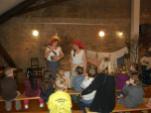 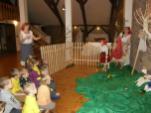 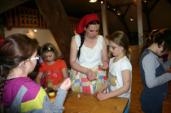 16. dubna se zapojilo muzeum do preventivně zaměřené spolupráce škol s Městskou policií Mělník, a to při putování po městě s řešením zapeklitých detektivních záhad. Děti měly 
za úkol vypátrat záhadného fiktivního zloděje obrazů z expozice na základě předložených indicií. Akce se zúčastnilo 25 dětí a 2 pedagogové ZŠ Jungmannovy sady Mělník, 3 strážníci Městské policie Mělník a 1 muzejní pedagog.22. dubna proběhla v malém sále muzea, v rámci spolupráce mezi muzeem a Českou zahradnickou akademií Mělník, externí výuka německého jazyka pod vedením PaeDr. Yvety Mifkové. Studenti 2. ročníku vyšší odborné školy si v muzeu u příležitosti Dne Země vyzkoušeli prezentaci vlastních referátů na téma z oblasti ochrany životního prostředí.Dalším muzejně pedagogickým počinem bylo spolupodílení se muzea na přípravě a realizaci 
6. ročníku Jarního orientačního běhu městem Mělníkem, který organizovala ZŠ Jungmannovy sady Mělník a Sdružení orientačních sportů. Běh byl připraven pro žáky, kteří si vyzkoušeli orientaci v našem městě pomocí mapy a zároveň plnili zajímavé úkoly 
na stanovištích tzv. živých kontrol. Muzeum bylo právě jednou z nich. Dvojice závodníků nejčastěji ve složení rodiče s dětmi řešily úkoly tentokráte zaměřené na jednu 
ze specializací muzea, na kočárky a životní styl šedesátých let. Cílem a smyslem této akce bylo seznámení se s orientací v terénu, poznání zajímavých míst našeho města a získání řady informací o svém městě. Celkově se do akce, uskutečněné 29. dubna, zapojilo deset běžeckých dvojic.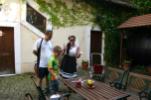 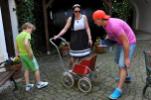 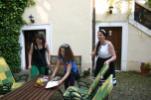 Od 20. května do 26. června byl v rámci výstavy Doba kamenná realizován zážitkový program Doba kamenná je doba kamenná, jehož prostřednictvím se žáci mateřských 
a základních škol ocitli v nejstarším období lidské existence v kontextu k Mělnicku 
a Středočeskému kraji. Zavedl nás do doby paleolitu, a přes mezolit nás dovedl před počátek neolitu a dobu prvních zemědělců u nás. Program Doba kamenná je doba kamenná byl pojatý opět interaktivně a nesl si v sobě prvky dramatické výchovy, zážitkové pedagogiky a náznaky artefiletiky. Poskytl možnost sáhnout si na minulost, na chvíli si vyzkoušet život v tlupě 
a všemi smysly poznat život lidí v prehistorickém období. Jeho cílem se stalo propojení archeologických reálií s jedinečnou možností poznání způsobu života, schopností a možností prehistorického člověka všemi smysly. Program podpořil zájem o kulturní bohatství našeho regionu.V úvodní části se přenesli účastníci pravěké výpravy do paleolitu audiovizuálním stínovým exkurzem z časů lovců mamutů v pojetí Eduarda Štorcha, který vznikl pod taktovkou Jitky Králové, Lucie Čermákové z mělnického muzea a dvou kolegů, kteří jsou v regionu známí svým hlasem, Marka Holého, lídra kapely Navostro a moderátora rádia Signál a Václava Tichého, tiskového mluvčího PČR. V průběhu vizuálu byli účastníci výpravy symbolicky přijati do tlupy, zažili přijímací rituál (kožešiny a šperky) a následně si vyzkoušeli vybrané aktivity každodenního boje o život. Seznámili se se způsoby lovu, sběru, ohmatali si kamennou industrii a další artefakty. Otestovali si možné některými vědeckými proudy prosazované způsoby „prařeči“.V dotykových zónách si vyzkoušeli simulovaný přechod mezolitickou vodní krajinou, poznávali zvířecí stopy, pravěká zvířata ztvárňovali na kameny, zkusili si drásadlem opracovat dřevo, rozpoznávali tehdejší zástupce flory a fauny, nebo vyhledávali zlomky kamenných industrií. Zaujal je i tajemný vstup do obydlí, chýše a úkoly s ním spojené. V závěru si prohlédli artefakty především regionálního charakteru.Svým zaměřením posloužila tato výstava jako podpůrný prvek pro hodiny prvouky 
na prvním stupni základní školy (v Rámcovém vzdělávacím programu pro základní vzdělávání odpovídá vzdělávací oblasti Člověk a jeho svět, tematický okruh Lidé a čas) 
a pro hodiny dějepisu (v Rámcovém vzdělávacím programu pro základní vzdělávání odpovídá vzdělávací oblasti Člověk a společnost, vzdělávací obor Dějepis, Člověk v dějinách, Počátky lidské společnosti). V Rámcovém vzdělávacím programu pro předškolní vzdělávání podporuje vzdělávací oblast Dítě a společnost, dílčí vzdělávací cíl seznamování se světem lidí, kultury a umění.Zážitkový program absolvovalo celkem 1238 malých lovců a sběračů ze ZŠ Jungmannovy sady Mělník, ZŠ Jaroslava Seiferta Mělník, ZŠ Jindřicha Matiegky Mělník, ZŠ Čečelice, ZŠ Mělník – Pšovka, ZŠ Bechlín, MŠ Mlazice, MŠ Zvoneček – Mělník, ZŠ Nebužely, MŠ Čakovičky, MŠ Motýlek Mělník, ZŠ Hořín, MŠ Čečelice, ZŠ Řepín a ZŠ a MŠ Kojetice. K nim přibyli i rodiče a děti, kteří absolvovali zážitkovou trojici setkání v rámci Mělnické muzejní noci. 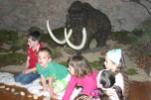 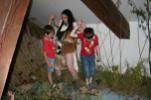 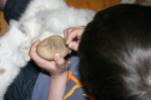 Ve spolupráci s Rodinným centrem Kašpárek připravilo muzeum na úterý 10. června malý výlet historickým jádrem našeho města Projděte se Mělníkem s Kocourkem Švarcíkem. Průvodcem dětem a jejich rodičům byl historik muzea, doprovázený svým velkým zvídavým přítelem a maskotem muzea, Kocourkem Švarcem (jinak muzejní pedagožkou). Tato dvojice z mělnického muzea se snažila nejmenším hravou formou, vtipnými dialogy (např. pře 
o délku kocourkovy mašle před rychtářem u dveří radnice) a několika úkoly přiblížit minulost města nad soutokem a jeho zajímavosti. Do ručně vytvořených pracovních listů, které zároveň plnily roli pamětních listů, děti za pomoci rodičů vyplňovaly pětici tematických úkolů. Navrhovaly domovní znamení pro „svůj“ domeček na náměstí, vlepovaly denárek, ztvárňovaly symbol města, vinný hrozen, určovaly Labe s Vltavou a nezapomněly na vlastnoruční otisk pamětního muzejního razítka. V cíli u sídla rodinného centra je čekalo hledání pokladu, džbánu plného denárů (čokoládových) a dalších drobných muzejních cen. Cílem akce bylo mimo jiné rozšíření volnočasového spektra a podpora citlivého vnímání 
a vztahu k místu, kde žijí, u nejmladší generace. Celkem se na výpravu do minulosti vydalo 12 dětí a dospělých. 20. srpna si děti v rámci projektu setkávání tří generací pozvaly na návštěvu klienty z mělnického Centra seniorů. Cílem akce bylo mimo jiné rozšíření volnočasového spektra 
a podpora citlivého vnímání a vztahu k místu, kde žijí, u nejmladší generace. Zájem předčil očekávání a na výpravu se vydalo na 125 účastníků doslova od jednoho do devadesáti let. Tento typ programu využily i Základní škola praktická a speciální Mělník (26 dětí, 8 pedagogů a asistentů), děti ze školní družiny ze Základní školy Jungmannovy sady Mělník (26 + 2), Mateřské školy Motýlek Mělník (21 + 4). Dne 13. 10. jej využila Mateřská škola Pohádka (46 +4). 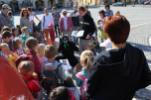 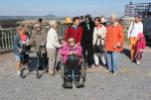 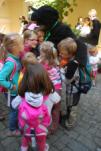 Prvním muzejně pedagogickým počinem druhého pololetí byla příprava a realizace interaktivní zóny a programu k výstavě Mělnické medvídkování. (13. července až 23. srpna). Po dobu letních prázdnin měli milovníci plyšových medvídků možnost navštívit výstavu medvědů ze sbírky Evy Šímové. Doplnili ji huňáči známých obyvatel Mělníka a Mělnicka. Výstava byla – jak je v mělnickém muzeu již zvykem – pojata interaktivně. Doplnila ji aktivní zóna s několika tematickými úkoly. Na správně naladěné návštěvníky (malé i ty větší), které výstava patřičně inspirovala, čekala možnost zahrát si medvědí pexeso, brumdomino. Dále 
na ně čekala tematická hernička, leporela, přesmyčky a další úkoly. Pro veřejnost byly připraveny série několika komentovaných prohlídek s Jitkou a jejím přítelem Míšou Plýšou. Veselé představení medvídků a zajímavostí kolem nich, které netradičně zvládala dvojice 
ve složení muzejní pedagožka a plyšový maňásek, zakončila muzejní tvořivá dílnička, 
ve které pod rukama dětí vznikaly medvědí upozorňovací cedulky. Setkání se nenechalo ujít rovných 100 návštěvníků. 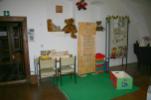 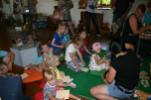 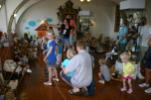 Pro Základní školu Jindřicha Matiegky Mělník a Základní školu Jungmannovy sady Mělník byla připravena opět pestrá celoroční nabídka edukativních aktivit v oblasti dlouhodobého projektu na podporu environmentální výchovy. Koordinátorkám z obou škol byla předložena v tištěné a elektronické podobě inovovaná podoba projektu EVVA.V termínu od 1. září do 31. října  připravilo muzeum ve spolupráci se Správou Chráněné krajinné oblasti Kokořínsko v návaznosti na loňský rok třetí poprázdninovou přírodovědnou soutěž pro skupiny z řad veřejnosti a školní kolektivy. Tentokráte čekala žáky Honba 
za veverkou. Zájemci si vyzvedli soutěžní karty a poté se již třídy vydaly za dobrodružným poznáváním skrytých krás okolí Mělníka. Putovalo se po mělnickém okolí a navštěvovala se místa, kde bylo možné potkat veverky. Účastníky soutěže čekalo 6 zastávek - bodů, které museli najít podle souřadnic GPS, splnit zde nalezený úkol a vydat se k dalšímu bodu, jehož souřadnice objevili ve formě jednoduchého příkladu nebo rébusu. Výhodou byla znalost geocachingu. Vyřešené úkoly byly podstoupeny hodnocení a pro výherce byly připraveny zajímavé odměny. Základním cílem této aktivity bylo seznámení žáků soutěžně poznávacím způsobem s významem ochrany přírody v jejich regionálním prostředí a podpora citlivého vnímání stavu životního prostředí v  krajině, která je jejich domovem. V  Rámcovém vzdělávacím programu pro základní vzdělávání odpovídal tento program průřezovému tématu Environmentální výchova, na němž se podílí většina vzdělávacích oblastí. Svým zaměřením je podpůrným prvkem pro hodiny prvouky na prvním stupni základní školy, v Rámcovém vzdělávacím programu pro základní vzdělávání odpovídá vzdělávací oblasti Člověk a jeho svět, vzdělávací obor Místo, kde žijeme a Rozmanitosti přírody a pro hodiny přírodopisu 
na druhém stupni (v RVP pro základní vzdělávání odpovídá vzdělávací oblasti Člověk 
a příroda, vzdělávací obor Přírodopis, např. Praktické poznávání přírody).V termínu od 24. září do 28. října 2014 malý sál muzea doslova pohltil Markův svět. Jednalo se o výstavu modelů jedenáctiletého nadějného modeláře Marka Suchého, která představila přes stovku modelů z kartonu a dřevěných kompozic. Mělnické muzeum tak naznačilo tendence spojené s podporou talentovaných dětí v regionu, kterým nabízí prostor k prezentaci. Na výstavě bylo možné sledovat nejrůznější modely od dopravních prostředků, přes důmyslné kuchyňské pomocníky třeba po golfový vozík či kolotoč. Návštěvníci si mohli vyzkoušet trefu na cíl z bambitky vytvořené Markem, či navrhnout tipy na další tvorbu.  Během vernisáže přijal chlapec z úst muzejní pedagožky výzvu k tvorbě volné kompozice na zadaná slova. Výsledek výzvy a setkání s mladým autorem při tvorbě se pak staly hlavním lákadlem Dne Středočeského kraje 28. října. Slavnostního zahájení se zúčastnilo 21 hostů, uskutečnilo se několik komentovaných prohlídek pro školy. Celkem si výstavu nenechalo ujít 349 hostů. 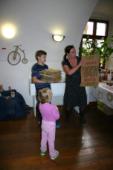 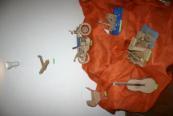 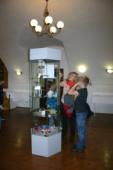 V období od 9. října do 9. listopadu proběhla již třetí výstava se sociálně preventivním přesahem, která je výsledkem dlouhodobé spolupráce Programu prevence kriminality Města Mělníka, Policie ČR a Městské policie Mělník. Tentokráte se jednalo o interaktivní výstavu Stopa! Vyřeš zločin…S námětem této výstavy korespondovala série 20 programů preventivního charakteru pro žáky druhého stupně základních škol a pro středoškolské studenty jako podpora výuky společenskovědních předmětů, výchovy ke zdraví, občanské výchovy. V otevřeném setkání 
s mladými lidmi se lektoři a jejich odborní hosté pokusili objasnit vybrané oblasti trestně právní problematiky, rizika negativních společenských jevů a riskantního chování s ohledem na bezpečnost vlastní i druhých v obecné rovině i v souvislosti se skutečnými případy. Především se pohybovali v oblasti rizika plynoucích z virtuálního světa a kyberšikaně. Jak vypadá práce na místě čině žákům, předvedli kriminalističtí technici. Velký ohlas získalo oblíbené snímání otisků prstů, trasologických stop, možnost vyzkoušet si ochranný oblek či ukázka bukálních stěrů pro rozbor DNA. Žákům byly k dispozici doprovodně preventivní materiály a nabídka poradenské činnosti. Akce podpořila strategii školní primární specifické 
a nespecifické prevence. Program byl připraven i pro pracovníky městského úřadu, příměstský tábor a završen byl programem pro veřejnost. Projekty pro školy prošlo 482 žáků, studentů a pedagogů nejen mělnických škol.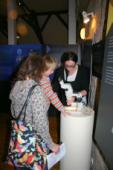 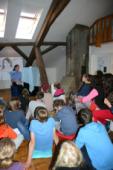 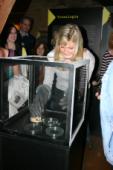 V rámci výstavy Mělník v době národního obrození připravil tým ve složení muzejní pedagožka a historik program, který byl kombinací komentované prohlídky a dramatické výchovy/vstupů autentické postavy z českých dějin, Terezie Neupauerové-Veithové. Žáci ji tak navštívili v měšťanském interiéru, společně s ní uvítali českou elitu vzdělanců své doby 
na liběchovském panství a prožívali okolnosti dramatického roku 1848. Připraven byl 
i badatelský list a zazněla dvojice vlasteneckých písní. Vlastní výstava prostřednictvím hmotných artefaktů a dobových písemností nastínila vývoj v českých zemích mezi lety 1790 – 1860 se zvláštním zřetelem na Mělník a okolí. Co nejpřístupněji byly žákům druhého stupně 
a studentům představeny zásadní dějinné mezníky, proměny města a místní aktéři českého národního hnutí. Výstavní počin reagoval jak na letošní 740. výročí města, tak na podnět přímo z učitelského prostředí. Problematika národního obrození je velmi náročná a tak vznikl program jako opora pedagogům dějepisu. Program představil dobu národního obrození jako zajímavou epochu, která značnou měrou ovlivnila vývoj ve 2. polovině 19. století i události století dvacátého. Dále podpořil formování zdravého národního sebevědomí žáků. Svým zaměřením je tato výstava podpůrným prvkem pro hodiny dějepisu. V Rámcovém vzdělávacím programu pro základní vzdělávání odpovídá vzdělávací oblasti Člověk a svět, vzdělávacím oborem Dějepis (Modernizace společnosti). V Rámcovém vzdělávacím programu pro středoškolské vzdělávání koresponduje se vzdělávací oblastí Člověk a svět, oborem Dějepis (Osvícenství, revoluce, idea svobody, modernizace společnosti. Výpravu 
do národně obrozeneckých časů zažilo během čtyř dnů 154 žáků a 8 pedagogů. 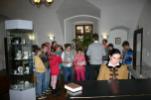 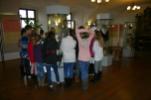 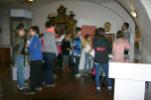 Od 28. listopadu do 19. prosince byl v rámci výstavy Vánoce v přírodě realizován stejnojmenný zážitkový program, jehož prostřednictvím se žáci mateřských škol a základních škol prožili vánoční čas v lese se zvířaty, zimními pravými i nepravými spáči. Dozvěděli se spoustu zajímavostí o tvoření zásob, o pomoci zvířatům a jak vhodně krmit ptáky. Cestou zimní přírodou je provázeli hajný Petr (muzejní přírodovědec) a liška Kokořiška (muzejní pedagožka). Společně nazdobili stromek plný dobrot pro zvířata, poznávali zvířata u krmelce, zahráli si na hibernující netopýry, nahlédli do zahrádky s krmítky, ježčím domkem, neminuli hájenku. Osvojené znalosti o rozličných krmivech si vyzkoušeli v hádací lavici. Čekaly je 
i čichové a hmatové hádanky. Poté se děti vydaly objevit tajemné zvíře do tajné chodby. Nechyběla oblíbená muzejní dílnička tentokráte v ryze environmentálním duchu. V ní si děti vyrobily samonásypné krmítko z plastové láhve a odnesly si kornout slunečnicových semínek.Program si jako cíl vytkl nahlédnout do života zvířat v drsném zimním období a seznámit tak žáky s různými strategiemi přežívání zvířat od přesunu do příznivějších míst až po zimní spáče. Rovněž jim chtěl představit různé typy ptačích krmítek a potravu vhodnou k přikrmování. Svým zaměřením byla tato výstava podpůrným prvkem pro hodiny prvouky 
a přírodopisu. V Rámcovém vzdělávacím programu pro základní vzdělávání odpovídá vzdělávací oblasti Člověk a příroda, oboru Přírodopis (Základy ekologie, Praktické poznávání přírody). V Rámcovém vzdělávacím programu pro předškolní vzdělávání koresponduje se vzdělávací oblastí Dítě a svět (např. uvědomění si sounáležitosti se živou přírodou). 
O zážitkový program k výstavě projevily školy výrazný zájem, poptávka převýšila nabídku. Společné putování zimní přírodou si tak užilo při 43 setkáních 1064 žáků a 85 pedagogů nejen z mělnických škol. Program využili i senioři ze zdejšího Centra seniorů Mělník.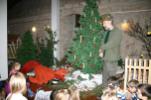 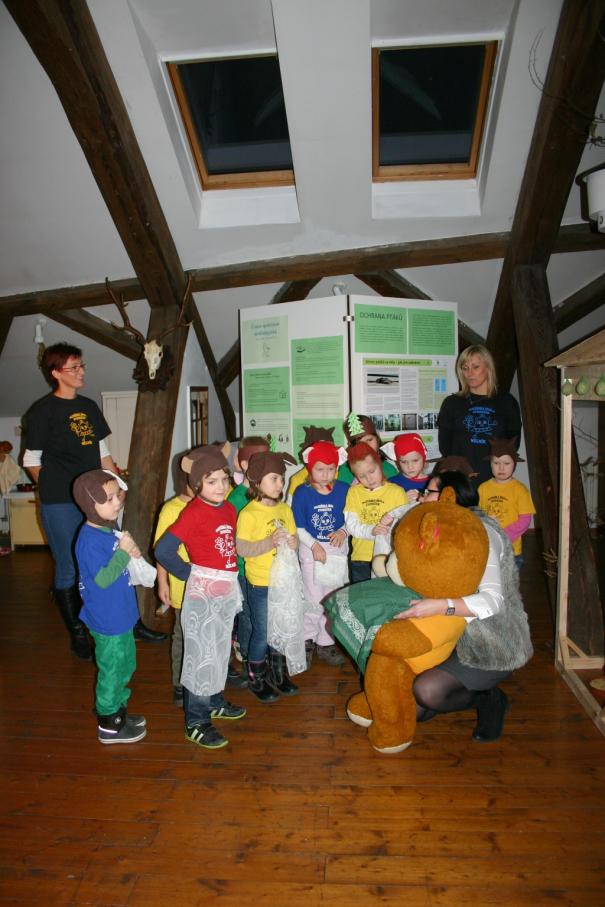 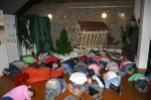 Během roku pokračoval i přírodovědný projekt Příroda na dotek. 21. května proběhl pro 45 dětí ze ZŠ J. Matiegky Mělník v rámci terénních praktik pro 6. ročník v táboře 
ve Lhotce. Děti byly přímo v terénu seznámeny nejen se zvířaty, ale i s metodikou odchytu 
a kroužkováním ptáků. 3. června se projektu zúčastnilo 30 dětí ze ZŠ Tišice, 4. června jej absolvovalo 18 studentů Gymnázia a Střední odborné školy dr. Václava Šmejkala Ústí nad Labem na terénní stanici CHKO Kokořínsko. 18. června pak příležitost seznámit se s přírodou využilo 35 žáků ze ZŠ Obříství a 8 října 12 dětí ze ZŠ Seifertova Mělník. Projekt má přiblížit dětem přírodu a především zvířata doslova na dotek. Základem je odchyt ptáků do nárazových sítí a jejich kroužkování, doplňuje se případně o další zvířata, která jsou v dosahu a která lze ukázat nebo chytit (žáby, hmyz apod.) Přednášky na školáchNa úseku přírodovědném byly uskutečněny 4 přednášky – Tropické pralesy (ZŠ Velký Borek), Do Afriky za zvířaty (ZŠ Chlumín), Příroda Mělnicka (ZŠ Kly), Tajemství ptačího stěhování (ZŠ Mělník – Pšovka) s celkovou účastí 103 dětí.Na úseku historie se uskutečnily 2 přednášky - Bible očima historika (ZŠ J. Seiferta Mělník) a Karel IV., Mělník a Řím (ZŠ Obříství) s celkovou účastí 53 posluchačů.Na úseku etnografie proběhla 1 přednáška - Rodina a její zvyky (ZŠ Jungmannovy sady Mělník) s účastí 27 dětí.Konzultační činnost– turistické zajímavosti na Kokořínsku – soukromé studium, K. Opočenský, Mělník- lobkovická kaple v Hoříně - odborné studium, J. Stojanovová, Praha- mělnická historie sklepů – soukromé studium, S. Rajtmajer, České Budějovice- cechy na Mělníku – soukromé studium, A. Robová, Mělník- konzultace týkající se biografického textu o MUDr. K. Uzlovi - účel publikační, A. Kučerová- konzultace diplomního úkolu na téma vznik Církve československé na Mělníce - účel studijní, J. Novák- studium plánů budov na vinicích, heuristika k monografii o hospodářském vývoji Dolních Beřkovic - účel publikační, K. Tichý- studium souboru mincí z konce 15. a počátku 16. století - účel badatelský, P. Gregor- seznámení s rodopisným úsilím badatelky a konzultace možností publikování elaborátu Dopisy z Kanady - účel publikační, E. Malá- rešerše materiálů k osobnostem zemských patronů ve sbírce muzea - účely publikační, Z. Kuchyňka – Sládečkovo vlastivědné muzeum v Kladně- literatura k tematice výroby šumivých vín - účel badatelský, R. Chmelař- historický vodočet na Mělníce - účel služební, L. Elleder- obrazový materiál k varhanám v kostelích Mělnicka, T. Horák, účel publikační- literatura k tématu partikulární školy na Mělníce, M. Hájková, účel studijní- rešerše případné starší fotodokumentace reliéfů Ukřižovaného v obci Vidim - účel služební, M. Karásková, NPÚ- podklady pro přípravu vinařské polabské stezky - účel služební, M. Pala, Destinační agentura České středohoří o. p. s.- rešerše k tématu mělničtí advokáti na přelomu 19. a 20. století - účel studijní, P. J. Bakeš- fotografie Valdštejnského lisu ze 70. let 20. století - účel studijní, M. Klihavec- určení nalezeného knoflíku s heraldickým motivem a rešerše k problematice mezníku na pomezí katastrálních obcí Houska a Vojetín - účel soukromý (osobně), J. Sadílek- vazba italského legionáře Bedřicha Havleny k Mělníku - účel služební, K. Prošková- fotografie pravděpodobného rodného domu fotografa Fr. Fridricha v Mělníku - účel badatelský, J. Koliš- vyjádření k hypotetickému erbovnímu znamení rodiny Veithů - účel badatelský M. Mysliveček- heuristický potenciál muzea ve vztahu k zapojení místního Sokola do II. odboje - účel soukromý, J. Kotlaba- zprostředkování ocenění artefaktu z doby kolem r. 1900 - účel soukromý, V. Kraus (osobně)- rešerše stran kovového reliéfu z vrcholu morového sloupu v Chlumíně - účel služební, M. Pařízek – NPÚ- xerokopie regionálního periodického tisku z října 1964 - účel soukromý, pí Habeltová- lektorace letáku s vlastivědným obsahem pro Obecní úřad Kly - účel služební, A. Semiánová- dotaz týkající se cestovatelských fotoalb Ferdinanda Lobkowicze - účel studijní, K. Tichý- rešerše na téma Čsl. legie pro Městské muzeum v Kralupech nad Vltavou - účel služební, J. Racek- konzultace s autorkami připravované performance na téma Mělník v historické fotografii (Galerie Ve věži 2015) - účel služební, D. Vokounová- historický snímek poštovního úřadu v mělnickém domě U Zlaté hvězdy - účel soukromý, A. Dostálek- dokumentační snímky mělnické vinné lahve – kalamáře - účel soukromý, T. Trejbal- dotaz ke středověkému rukopisu dříve spojenému se sbírkou mělnického muzea - účel studijní, M. Dragoun- dotaz k vedutě zámku v Liblicích z počátku 18. století - účel studijní, J. Niebaum- genealogický dotaz týkající se zchudlé šlechty na Mělnicku (Vliněves-Posadovice) - účel soukromý, J. Nebeský- dobrozdání k poškozenému historickému kočárku -  účel soukromý, R. Řeháková- příprava společné výstavy k výročí ZŠ Jungmannovy sady Mělník v prostorách malého sálu či kavárny, PaedDr. O. Čermáková, zástupkyně ředitele školy, J. Demeterová, pedagog, ZŠ Jungmannovy sady Mělník- koncepce vzájemné spolupráce, přípravy společných projektů, výstav, oboustranná podpora činnosti, Ing. H. Frýdlová, H. Gajdošíková, RC Kašpárek, Mělník- příprava dětského dne Letem světem sportů II., R. Kraj, Hotel Olympionik, SK Boxing Mělník, M. Holý, Rádio Signál- spolupráce na výstavě Stopa! Vyřeš zločin., Mgr. A. Luxová, SOkA Mělník- koncepce a podmínky, organizační řád jarmarku, R. Santlová, Ing. L. Priškinová- nabídka programů k výstavám a akcím muzea, pedagogické sbory ZŠ praktická a speciální Mělník, ZŠ Jaroslava Seiferta, Mělník, ZŠ Jungmannovy sady Mělník a ZŠ Jindřicha Matiegky Mělník- spolupráce na projektu Tady jsme doma, Mgr. Radka Čermáková, ZŠ Jaroslava |Seiferta Mělník- spolupráce v letošním školním roce, příprava výstavy k výroční organizace, Mgr. Helena Jiráčková, Dům dětí a mládeže Mělník- spolupráce muzea na environmentálním projektu ENVIVA (Živé granty), Jana Jindřichová, EMMA Eko-studio, z.s.- edukační aktivity muzea, Mgr. Dalibor Státník, SOA Mělník- spolupráce na výstavě k trestní činnosti žen, Mgr. Alena Luxová, SOkA Mělník- problematika kronikářské práce a její finanční ohodnocení, Ing Braunšveig, Horní Počaply- loga firmy Liberta Mělník v od 30. let do 90. let 20. stol. – podklady pro výstavu kočárků, p. Neumannová- určení historických kočárků - účel soukromý, J. Střeleček- určení historických kočárků - účel soukromý, J Portešová- restaurování kočárků v soukromé sbírce, P. Svobodová, Brno- lesní rohy ve sbírce muzea, disertační práce, T. Berdychová, Praha- kovový materiál doby laténské – účel publikační, P. Sankot, J. Tesař- kovový, kamenný,  keramický a kostěný materiál z výzkumu v Ovčárech  a Nelahozevsi – účel odborný a publikační, K. Sklenář- zpracovávání materiálu z revitalizace města Mělníka k publikační činnosti a pro NZ, P. Meduna J. Nováková – 2 návštěvy- úbytek ptáků v zimě u krmítek, Býkev, M. Tichota- výskyt orla mořského v ČR, T. Bělka- chování skřivana lesního za jarního tahu, R. Muláček- výskyt a ochrana sýčka obecného, P. Nový- možnosti přednášek v mělnickém muzeu, V. Zavadil- kroužkování ptáků a zpětná hlášení, M. Pudil- mapování hnízdního rozšíření ptactva, V. Bejček, E. Soulková- hnízdění jeřábů na severní Moravě, I. Kneblová- výskyt a rozšíření ptáků v severních Čechách, J. Plekanec- zpětná hlášení kroužkovaných ptáků na Mělnicku, K. Novotný- možnosti programu ke Dni Země pro RC Kašpárek, H. Gajdošíková- program pro kroužkovatele ptactva Rings, reinstalace, P. Klvaňa- monitoring zvláště chráněných druhů ptáků podle zák.114/92 Sb., K. Čihák- intenzivní průtah jeřábů popelavých nad Bavorskem v roce 2013, M. Hansbauer- diplomová práce: Přehled základních aspektů hnízdní biologie ptáků rodu Merops ve vztahu k jejich chovu, J. Zemanová- monografie o jeřábu popelavém, H. Prange- výskyt jeřábů na Českolipsku a Úštěcku, S. Valda- možnost edukativního programu pro ZŠ Štětí, N. Šulcová- výskyt barevně značeného jeřába na Chebsku, D. Jäger- otázky chování jeřábů na hnízdišti – K. Machač- kácení vzrostlých topolů v Liblickém zámeckém parku, B. Zubíková- výskyt jeřábů na Žatecku, J. Kot- hnízdní mapování ptactva v Rumunsku, J. Šimek- možnost výstavy pastelů, P. Švec- výskyt mořských orlů na Mělnicku, P. Švec- identifikace dravce podle způsobu lovu, J. Pospíšil- monitoring jeřába popelavého v ptačí oblasti, L. Jeřábková, M. Honců- límcování hus velkých, M. Podrazský- výskyt barevně značených jeřábů ve Francii, A. Nestler- živé vysílání z norského krmítka pojato jako designová záležitost, M. Ticháčková- pozorování vlka na Českolipsku, R. Havelka- výskyt záhadných ptáků, nejspíš sov na Pšovce, E. Eflerová- kroužkovací projekt na konkrétní druh RAS, Z. Valeš- výskyt luňáků na Neratovicku, K. Poprach- determinace majky podle fotografie, J. Hrouzek- témata rozšíření terénních praktik, M. Kopecká- barevné značení dravých ptáků a hnízdění luňáků červených, D. Rak- hnízdění jeřábů popelavých na Pardubicku, M. Frydrych- hnízdění rorýsů na nádraží ve Mšeně, V. Skopcová- biologické hodnocení areálu bývalého vepřína v Kojeticích, J. Šimeček, K. Nováková- mapování hnízdního rozšíření ptáků na Mělnicku, J. Veselý, K. Novotný, I. Svoboda- úprava fasády a výměna zábradlí ve Sportovní ul., J. Prejzová- krmení malých jiřiček, kterým spadlo hnízdo, J. Pražáková- monitoring jeřába popelavého v ptačí oblasti Českolipsko – Dokeské pískovce a mokřady- zateplování několika panelových domů v Mělníku – odborné poradenství pro odb. ŽP MěÚ Mělník, upravování podmínek stavby z hlediska ochrany ptáků- výskyt kalouse a strnada zahradního v Židovicích, P. Nový- vyjádření ke správnímu řízení ohledně rozšíření pískovny v Zálezlicích, K. Čihák,ČSO- identifikace barevného odečítacího kroužku kolpíka bílého z Francie, R. Stehlík- možnosti pozorování ptáků ve středních Čechách, R. Armstrong- výskyt a určení sov na Pšovce, S. Burda- vyhledávání a značení doupných stromů – Z. Vermouzek, ČSO- určení pavouka – sklípkánka rodu Atypus doneseného na Městskou policii Mělník- nabídka pomocné práce s GIS, V. Šulc- výskyt jeřábů popelavých v SZ Čechách, J. Mikolášková, AOPK- určení západnice jedovaté – pavouka nalezeného na mělnickém sídlišti a předaného Městské policii- výskyt husice liščí v okolí Křivenic, L. Beran- preparované lebky savců pro účely výuky ve škole, P. Voříšek- zateplování domů v ulici Kosmonautů 2843-44, Mělník, J. Prejzová- pokus o odlov labutě na Lhoteckém rybníku, nejspíš zamotaná do vlasce, S. Valda- neobvyklý výskyt jeřábů na Šumavě, V. a I. Honičtí, Kralupy n.V.- původ kroužkovaných ptáků, K. Novotný- proč na vitráži drží stojící jeřáb v noze kámen? A mohla by toto být volavka?, D. Hudeček, katedrála Petra a Pavla v Brně- doba odletů rorýsů obecných, chyba v televizním pořadu, P.Mikysek- zimoviště našich jeřábů ve Francii, Lac du Der, J. Veber- konzultace seminární práce o záchranném programu pro jeřába popelavého v ČR, V. Šťastný- konzultace diplomové práce: "Vrabec domácí a další vybrané druhy v různých typech sídel v česko-německém pohraničí", P. Slavík- determinace ptačího mláděte podle fotografie, E. Týlová- jak krmit ptáky v zimě, I. Podešvová, Ústecký deník- Líbeznice – zateplování zdravotního střediska, jednání o možnostech zachování hnízdních otvorů pro rorýsePublikační a ediční činnostBěhem roku probíhaly přípravy 9. čísla sborníku Confluens. 27. ledna se uskutečnila schůze redakční rady sborníku, která se zabývala zhodnocením došlých příspěvků. Práce na sborníku následně pokračovaly zahájením redakční úpravy konkrétních studií (D. Státník, I. Hromadová, M. Pitra, N. Michňová). Historik muzea pracoval také na recenzním příspěvku, jehož předmětem je kniha F. Purše „Náš Mělník“, a na výběrové bibliografii vlastivědné literatury. V Grantovém programu Města Mělníka muzeum na úhradu nákladů spojených s překlady shrnutí vybraných studií do německého jazyka získalo příspěvek 4 000 Kč.V měsících březnu, červnu a listopadu vypracoval historik texty 15. - 17. dílu seriálu „Nahlédnutí do dějin Vraňan a Mlčechvost ve 20. století“, který publikuje ve Vraňanském zpravodaji. Stručná pojednání společně pokrývají léta 1984–1998.V ročence „Český vinař 2014“ byl zveřejněn příspěvek historika muzea s názvem „Minulost mělnického vinařství v zrcadle nedávných počinů tamního muzea“ (s. 9–16).Pro potřeby Církve československé husitské bylo v souvislosti s připravovanou „Mapou památek české reformace z území Pražské diecéze (1410–1648)“ vypracováno heslo 
o Mělníku.Muzejní pedagožkou byl zpracován text do připravované publikace Univerzity Palackého v Olomouci (dr. Šobáňová), která bude mapovat proměny českého muzejnictví. Příspěvek se zaměřuje na problematiku možností spolupráce muzejního pedagoga se školním prostředím na příkladu zkušeností muzejního pedagoga malého muzea.Muzejní pedagožka připravila dva příspěvky z oblasti edukační možnosti muzea 
do chystaného sborníku Confluens. První připomíná páté výročí oblíbeného projektu 
pro školy (Muzejní velikonoční dávnohrátky přinášejí dětem návrat k tradicím již pátým rokem), druhý nese název Muzejní pedagog a učitel. Možnosti spolupráce a komunikace mezi muzejními pedagogy a školním prostředím na příkladu malého muzea. Nastínění vybraných perspektiv.Muzejní pedagožkou byl přípraven pro potřeby Masarykovy univerzity v Brně (Centrum inovace výuky archeologie a muzeologie, Mgr. Mrázová) písemný materiál k problematice možností interní spolupráce mezi muzejními pedagogy a odbornými pracovníky, kurátory, muzea.Dokončovány jsou přípravy materiálu pro publikaci o revitalizaci města Mělník a daného období – středověku, (ve spolupráci s ArÚ, NM, Hrdličkovým muzeem v Praze a Jihočeskou univerzitou v Českých Budějovicích).K výstavě doba kamenná připraven doprovodný tištěný materiál v podobě malého sešitku věnující se danému období pro potřeby návštěvníků, kteří se o danou problematiku zajímají hlouběji.Zpracována byla kapitola o jeřábu popelavém pro publikaci Monitoring druhů přílohy I směrnice o ptácích a ptačích oblastí v letech 2008-2010, vydává AOPK Praha.Ve stadiu zpracování je výskyt jeřába popelavého v ČR a na Slovensku pro monografii 
H. Prangeho: Der Graue Kranich (Jeřáb popelavý) týkající se historie a současného výskytu tohoto druhu v České republice.Výzkumná činnostTerénní práce, zaměřování, dokumentování skalních obydlí, architektury, stávajícího stavu, drobné sakrální architektury, strážních míst, přírodních zajímavostí aj. na Kokořínsku, Suchý mlýn, Štampach, Příbohy, Libovice. Studium archivních pramenů a literatury.Na přírodovědném úseku probíhaly tyto výzkumy:- Mezinárodní sčítání vodního ptactva - provedeno 1 sčítání na Vltavě – leden- Sčítání vodního ptactva Středočeského kraje - 3 sčítání leden, únor, březen- Sčítání kormorána velkého na nocovištích - výzkum početnosti v rámci ČR, sčítání 
na nocovišti u Vrbna, leden - březen- Fenologická pozorování ptáků v ČR - koordinace dotazníkové akce- základní faunistický výzkum v regionu- kroužkování ptáků - odchyty a kroužkování ptáků v regionu, dlouhodobý program- monitoring luňáka červeného (Milvus milvus) a luňáka hnědého (Milvus migrans) 
na Neratovicku ve spolupráci s p. K. Poprachem, březen - červenec- monitoring jeřába popelavého v České republice - koordinace- sledování hnízdního výskytu orla mořského na území mělnického okresu- monitoring jeřába popelavého v ptačí oblasti Českolipsko – Dokeské pískovce a mokřady, 5. -6. 4.- sledování čápů černých a kroužkování mláďat na hnízdě na Mělnicku- mapování hnízdního rozšíření ptáků – nový projekt pro Evropský atlas, mapován kvadrát 5552 (Želízy – Bechlín)Odborné semináře, konference, komise a další vzdělávání16. - 19. ledna - prezentace potenciálu Regionálního muzea Mělník na Mezinárodním veletrhu průmyslu cestovního ruchu GO a na Mezinárodním veletrhu turistických možností v regionech Regiontour. (M. Havlíčková, L. Čermáková, R. Vojáčková, J. Králová)6. – 7. února - Zoologické dny, Ostrava, přednesen referát: Ticháčková M., Lumpe P.: Vývoj populace jeřába popelavého (Grus grus) v podmínkách České republiky. (P. Lumpe)14. února - studijní návštěva Regionálního muzea ve Vysokém Mýtě – výstava Na stopě! Zápůjčka. (J. Králová)20. – 23. února - prezentace potenciálu a služeb Regionálního muzea Mělník na veletrhu cestovního ruchu Holiday World 2014 v Praze. (M. Havlíčková, L. Čermáková, R. Vojáčková, Z. Kořenářová, J. Králová)30. ledna, 27. února, 13. března - účast na sérii seminářů s diskuzí s odborníky Učíme se filmem (dokumenty jako nástroj ke změně života na venkově, život na venkově a změny, biodiverzita krajiny aj.) s cílem sledovat dění v regionu, na venkově pro účely dokumentace. (M. Havlíčková, J. Králová)1. března - schůze Pracovní skupiny pro výzkum a ochranu jeřába popelavého v ČR, v Regionálním muzeu Mělník, 6 účastníků (P. Lumpe)19. března - studijní návštěva Středočeského muzea v Roztokách u Prahy s cílem seznámení se s připravovanou stálou expozicí ze života šlechtických písařů a dále za účelem seznámení se s putovními výstavami Čokoláda a výstavy Od Studia Kamarád po Krajinu her (možnost zápůjčky). (M. Havlíčková, L. Čermáková, J. Králová)24. března - účast muzejní pedagožky na pracovně diskuzním setkání Spolupráce? Spolupráce! nad problematikou spolupráce mezi muzejními pedagogy a odbornými pracovníky muzeí, Metodické centrum muzejní pedagogiky Moravského zemského muzea 
a oddělení muzeologie ÚAM FF Masarykovy univerzity v Brně. (J. Králová)22. – 25. dubna - účast muzejní pedagožky na mezinárodní konferenci Vzdělávací obsah v muzejní edukaci v Uměleckém centru Univerzity Palackého Olomouc. Přednesen příspěvek Příběh hračky. Prezentace příkladu z praxe na téma vzdělávací obsah v muzejní edukaci, způsoby jeho uchopení. Účast na jednání, diskuzních fór, workshopů a několika exkurzí. 
V rámci získání zkušeností s muzejními edukačními projekty a inovativními přístupy 
ve výstavní činnosti návštěva Muzea moderního umění Olomouc, Vlastivědného muzea Olomouc, Arcidiecézního muzea Olomouc. (J. Králová)21. - 22. května – účast na semináři Český systém kvality služeb 2014 na zámku v Liblicích - Konferenční centrum AV ČR, ČSKS podporuje MMR, seminář byl finančně zaštítěn z Integrovaného operačního programu. (L. Čermáková)26. května – účast muzejní pedagožky na workshopu Jak a proč zpřístupnit muzejní obsah v Moravském zemském muzeu v Brně. Program připravilo Centrum muzejní pedagogiky Brno a Muzeum Komenského Přerov. Workshop se zabýval problematikou didaktické analýzy vybraných animací, reflexí praxe s metodikou AAA. (J. Králová)6. září - studijní návštěva industriálního pivovaru v Lobči (rekonstrukce, obnovování, využití v budoucnu, výstavy Selské brány na Mladoboleslavsku, pivovarnictví). (J. Králová)14. srpna – studijní návštěva muzea v Jičíně – prohlídka výstav Rozmarná léta, Šlápněte do pedálů, konzultace o možnosti zápůjčky na výstavu Léto budiž pochváleno (N. Černá)15. a 16. září - účast muzejní pedagožky na semináři Komise pro práci s veřejností a muzejní pedagogiku při AMG ČR v Ostravském muzeu v Ostravě. Nosným tématem setkání byla tentokráte muzejní edukace v přírodovědných expozicích a na industriálních památkách. Představila zde vědecký poster prezentující obecné edukační aktivity muzea v oblasti environmentálních a přírodovědných programů, přesně celoroční projekt environmentální výchovy, vzdělávání a osvěty EVVA. Účastnila se jednání, diskuzních fór, workshopů 
a několika exkurzí. V rámci získání zkušeností s muzejními edukačními projekty 
a inovativními přístupy ve výstavní činnosti navštívila řadu muzejních institucí (Slezskoostravský hrad, Hornické muzeum Landek, Ostravské muzeum, NKP Důl Michal, NKP Dolní oblast Vítkovice, Galerii města Ostravy ad. (J. Králová)1. - 2. listopadu - Kroužkovací aktiv Spolupracovníků kroužkovací stanice Národního muzea v Praze,  Kostelec n. Č. lesy (P. Lumpe)10. - 14. listopadu, s exkurzemi do 20. listopadu - VIII European Crane Conference – konference Evropské skupiny pro výzkum jeřába popelavého s účastí amerických odborníků z International Crane Foundation, 2 prezentace: Lumpe P., Ticháčková M.: Ecology and population development of the Eurasian crane (Grus grus) in the Czech Republic, a Colour banded cranes in Czech Republic, Laguna de Gallocanta, Španělsko (P. Lumpe)Pravidelná účast na jednáních SAK (A. Veselá)Schůzky Mělnického ornitologického klubu (MOK) každou druhou středu v měsíci, výměna informací - do 6 účastníků, kavárna RM Mělník (P. Lumpe)Schůzky Středočeské krajské sekce AMG.Organizace práce a řízeníI nadále se muzeum, jako příspěvková organizace Středočeského kraje řídilo všemi platnými právními předpisy, směrnicemi a nařízeními. Pravidelně se konaly pracovní porady všech pracovníků muzea poslední středu v měsíci, dle potřeby získaly charakter dvouhodinového setkání, probíhaly velmi intenzívně i porady k přípravě projektů a výstav.Spolupráce s jinými subjektyS řadou subjektů trvá spolupráce již několik let a je přínosná pro obě strany. Probíhá většinou formou reciprocity a pro muzeum je přínosná a potřebná. Rozšiřuje nejen nabídku pořadů 
a akcí pro veřejnost, ale pomáhá s dokumentační, výzkumnou, vzdělávací a osvětovou činností a propagací.ZUŠ Mšeno a ZUŠ Mělník – koncerty, výstavy a vernisážeObce a města okresu Mělník – spolupráce při mapování a výzkumu identifikace tradiční lidové kulturyŠkoly okresu Mělník – především ZŠ Jaroslava Seiferta Mělník, ZŠ Jindřicha Mateigky Mělník, ZŠ Jungmannovy sady, MŠ Motýlek, MŠ Pohádka Mělník, MŠ Zvoneček a ZŠ praktická a speciální Mělník (spolupříprava projektů a výstav, projekty na míru, spoluúčast muzejní pedagožky na aktivitách školy)Rodinné centrum Kašpárek – příprava a realizace společných projektůPolabské muzeum v Poděbradech, příspěvková organizace Středočeského krajePreventivně informační skupina Policie ČR, úsek Prevence kriminality města Mělníka, Městská policie MělníkMAS Vyhlídky – účast na projektechCČV – přehlídka vín, dokumentace vinařstvíSpráva CHKO Kokořínsko – konzultace a poradenství v oblasti ornitologieMykologický kroužek – přednášky o houbách10. dubna přivítali mělničtí muzejníci návštěvu kolegů z Malokarpatského muzea v Pezinku, jehož zřizovatelem je Bratislavský samosprávný kraj – partnerský region Středočeského kraje. Slovenští kolegové si prohlédli obě ve vlastním městě dostupné expozice Regionálního muzea Mělník, seznámili se s činností a podmínkami fungování mělnického muzea a obohatili místní muzejníky o vlastní zkušenosti. Obě strany se v závěru návštěvy dohodly na spolupráci v oblasti dokumentace a popularizace vinařství, a to formou spolupráce na putovní výstavě „Vinohrady – víno – ludia“ (2016, 2017).Opravy a údržba, zlepšování prostředí a služebByl proveden jarní úklid obou stálých expozic.Došlo k opakovanému úklidu skladu výstavních prvků ve velkém sále.Byla provedena reorganizace skladových prostor pomocných výstavních prvků a materiálů.Pro výstavní účely byly vlastními silami navrženy a vyrobeny veškeré interaktivní, scénické prvky pro muzejní výstavy – komponenty pro muzejní dílnu (Děti, přišel jara čas, Doba kamenná je doba kamenná, Vánoce v přírodě).Byl proveden úklid skalního obydlí a přilehlého pozemku před sezónou. V průběhu roku pak byla několikrát sekána tráva a upravována ostatní zeleň (střihání keřů apod.)V prostorách atria byla doplňována a udržována květinová výzdoba, okna byla doplněna truhlíky s muškáty. V zimním období byl proveden řez révy vinné v atriu. Pravidelně byla sekána tráva na obou parkánech.Vandaly bylo v prosinci zničeno označení muzea u hlavního vchodu. Byla odcizena bronzová tabulka s nápisem a logem Středočeského kraje a nápis Regionální muzeum Mělník (písmena z měděného plechu). Vandal nebyl zjištěn.ZávěrCelkově lze hodnotit rok 2014 jako úspěšný. Výborná je spolupráce se školami, zájem o akce muzea přesahuje kapacitní možnosti. Není možné uspokojit všechny zájemce. Velmi dobrá je spolupráce i s řadou dalších subjektů, muzeum je často partnerem pro různé projekty, poskytuje odborné analýzy a konzultace. Muzeum a odborné pracovníky často žádají o konzultaci, informace a další pomoc studenti    a badatelé při zpracovávání svých prací.Neustále se potvrzuje, že muzeum je potřebnou a silně využívanou institucí, která je zdrojem vědění, informací, ale také zábavy a dobrého využití volného času.V Mělníku 16. února 2015                                                                                                        PhDr. Miloslava Havlíčková									      ředitelka muzeaZpracovaly: Mgr. Naďa Černá                    PhDr. Miloslava Havlíčková Regionální muzeum mělník,příspěvková organizacePřehled činnostiza rok 2014počet žádostí včetně sdělení SÚpočet žádostí včetně sdělení SÚ246počet vyjádření RMMpočet vyjádření RMM219Počet korespondence RMM spojené s archeologiíPočet korespondence RMM spojené s archeologií261investoři negativní-ZAV investoři pozitivní-RD pozitivní1RD negativní40ZAVCelkem41+62 (ArÚ)expertní listyInvestoři (pouze potvrzení o ZAV)24ke stavběRD34Expertní činnost pro ArÚExpertní činnost pro ArÚ62SAS pro ArÚSAS pro ArÚ60NZ pro ArÚNZ pro ArÚ-NZ pro investoryNZ pro investory-